Istuntoasiakirja<NoDocSe>A8-0460/2018</NoDocSe><Date>{11/12/2018}11.12.2018</Date><RefProcLect>***I</RefProcLect><TitreType>MIETINTÖ</TitreType><Titre>ehdotuksesta Euroopan parlamentin ja neuvoston asetukseksi tullitarkastuslaitteiden rahoitusvälineen perustamisesta yhdennetyn rajaturvallisuuden rahaston osaksi</Titre><DocRef>(COM(2018)0474 – C8-0273/2018 – 2018/0258(COD))</DocRef><Commission>{IMCO}Sisämarkkina- ja kuluttajansuojavaliokunta</Commission>Esittelijä: <Depute>Jiří Pospíšil</Depute>SISÄLTÖSivuLUONNOS EUROOPAN PARLAMENTIN LAINSÄÄDÄNTÖPÄÄTÖSLAUSELMAKSI	5PERUSTELUT	36BUDJETTIVALIOKUNNAN LAUSUNTO	37TALOUSARVION VALVONTAVALIOKUNNAN LAUSUNTO	48KANSALAISVAPAUKSIEN SEKÄ OIKEUS- JA SISÄASIOIDEN VALIOKUNNAN LAUSUNTO	72ASIAN KÄSITTELY ASIASTA VASTAAVASSA VALIOKUNNASSA	81LOPULLINEN ÄÄNESTYS NIMENHUUTOÄÄNESTYKSENÄ ASIASTA VASTAAVASSA VALIOKUNNASSA	82LUONNOS EUROOPAN PARLAMENTIN LAINSÄÄDÄNTÖPÄÄTÖSLAUSELMAKSIehdotuksesta Euroopan parlamentin ja neuvoston asetukseksi tullitarkastuslaitteiden rahoitusvälineen perustamisesta yhdennetyn rajaturvallisuuden rahaston osaksi(COM(2018)0474 – C8-0273/2018 – 2018/0258(COD))(Tavallinen lainsäätämisjärjestys: ensimmäinen käsittely)Euroopan parlamentti, joka–	ottaa huomioon komission ehdotuksen Euroopan parlamentille ja neuvostolle (COM(2018)0474),–	ottaa huomioon Euroopan unionin toiminnasta tehdyn sopimuksen 294 artiklan 2 kohdan sekä 33 artiklan, 114 artiklan ja 207 artiklan, joiden mukaisesti komissio on antanut ehdotuksen Euroopan parlamentille (C8-0273/2018),	ottaa huomioon Euroopan unionin toiminnasta tehdyn sopimuksen 294 artiklan 3 kohdan,–	ottaa huomioon Euroopan talous- ja sosiaalikomitean xxxx antaman lausunnon,–	ottaa huomioon työjärjestyksen 59 artiklan,–	ottaa huomioon sisämarkkina- ja kuluttajansuojavaliokunnan mietinnön sekä budjettivaliokunnan, talousarvion valvontavaliokunnan ja kansalaisvapauksien sekä oikeus- ja sisäasioiden valiokunnan lausunnot (A8-0460/2018),1.	vahvistaa jäljempänä esitetyn ensimmäisen käsittelyn kannan;2.	pyytää komissiota antamaan asian uudelleen Euroopan parlamentin käsiteltäväksi, jos se korvaa ehdotuksensa, muuttaa sitä huomattavasti tai aikoo muuttaa sitä huomattavasti;3.	kehottaa puhemiestä välittämään parlamentin kannan neuvostolle ja komissiolle sekä kansallisille parlamenteille.<RepeatBlock-Amend><Amend>Tarkistus		<NumAm>1</NumAm><DocAmend>Ehdotus asetukseksi</DocAmend><Article>Johdanto-osan 1 kappale</Article></Amend><Amend>Tarkistus		<NumAm>2</NumAm><DocAmend>Ehdotus asetukseksi</DocAmend><Article>Johdanto-osan 1 a kappale (uusi)</Article></Amend><Amend>Tarkistus		<NumAm>3</NumAm><DocAmend>Ehdotus asetukseksi</DocAmend><Article>Johdanto-osan 2 kappale</Article></Amend><Amend>Tarkistus		<NumAm>4</NumAm><DocAmend>Ehdotus asetukseksi</DocAmend><Article>Johdanto-osan 3 kappale</Article></Amend> <Amend>Tarkistus		<NumAm>5</NumAm><DocAmend>Ehdotus asetukseksi</DocAmend><Article>Johdanto-osan 6 kappale</Article></Amend> <Amend>Tarkistus		<NumAm>6</NumAm><DocAmend>Ehdotus asetukseksi</DocAmend><Article>Johdanto-osan 7 kappale</Article></Amend><Amend>Tarkistus		<NumAm>7</NumAm><DocAmend>Ehdotus asetukseksi</DocAmend><Article>Johdanto-osan 11 kappale</Article></Amend><Amend>Tarkistus		<NumAm>8</NumAm><DocAmend>Ehdotus asetukseksi</DocAmend><Article>Johdanto-osan 13 a kappale (uusi)</Article></Amend><Amend>Tarkistus		<NumAm>9</NumAm><DocAmend>Ehdotus asetukseksi</DocAmend><Article>Johdanto-osan 13 b kappale (uusi)</Article></Amend><Amend>Tarkistus		<NumAm>10</NumAm><DocAmend>Ehdotus asetukseksi</DocAmend><Article>Johdanto-osan 13 c kappale (uusi)</Article></Amend><Amend>Tarkistus		<NumAm>11</NumAm><DocAmend>Ehdotus asetukseksi</DocAmend><Article>Johdanto-osan 13 d kappale (uusi)</Article></Amend> <Amend>Tarkistus		<NumAm>12</NumAm><DocAmend>Ehdotus asetukseksi</DocAmend><Article>Johdanto-osan 15 kappale</Article></Amend><Amend>Tarkistus		<NumAm>13</NumAm><DocAmend>Ehdotus asetukseksi</DocAmend><Article>Johdanto-osan 16 kappale</Article></Amend><Amend>Tarkistus		<NumAm>14</NumAm><DocAmend>Ehdotus asetukseksi</DocAmend><Article>Johdanto-osan 16 a kappale (uusi)</Article></Amend><Amend>Tarkistus		<NumAm>15</NumAm><DocAmend>Ehdotus asetukseksi</DocAmend><Article>Johdanto-osan 17 kappale</Article></Amend><Amend>Tarkistus		<NumAm>16</NumAm><DocAmend>Ehdotus asetukseksi</DocAmend><Article>Johdanto-osan 18 kappale</Article></Amend><Amend>Tarkistus		<NumAm>17</NumAm><DocAmend>Ehdotus asetukseksi</DocAmend><Article>Johdanto-osan 19 kappale</Article></Amend><Amend>Tarkistus		<NumAm>18</NumAm><DocAmend>Ehdotus asetukseksi</DocAmend><Article>Johdanto-osan 20 kappale</Article></Amend><Amend>Tarkistus		<NumAm>19</NumAm><DocAmend>Ehdotus asetukseksi</DocAmend><Article>Johdanto-osan 22 kappale</Article></Amend><Amend>Tarkistus		<NumAm>20</NumAm><DocAmend>Ehdotus asetukseksi</DocAmend><Article>Johdanto-osan 24 kappale</Article></Amend><Amend>Tarkistus		<NumAm>21</NumAm><DocAmend>Ehdotus asetukseksi</DocAmend><Article>Johdanto-osan 25 kappale</Article></Amend><Amend>Tarkistus		<NumAm>22</NumAm><DocAmend>Ehdotus asetukseksi</DocAmend><Article>3 artikla – 1 kohta</Article></Amend><Amend>Tarkistus		<NumAm>23</NumAm><DocAmend>Ehdotus asetukseksi</DocAmend><Article>3 artikla – 2 kohta</Article></Amend><Amend>Tarkistus		<NumAm>24</NumAm><DocAmend>Ehdotus asetukseksi</DocAmend><Article>3 artikla – 2 a kohta (uusi)</Article></Amend><Amend>Tarkistus		<NumAm>25</NumAm><DocAmend>Ehdotus asetukseksi</DocAmend><Article>4 artikla – 1 kohta</Article><TitreJust>Perustelu</TitreJust>Rahoituspuitteita ehdotetaan muutettavaksi seuraavasta monivuotisesta rahoituskehyksestä 14. maaliskuuta ja 30. toukokuuta annettujen Euroopan parlamentin päätöslauselmien mukaisesti ja noudattaen ohjelmakohtaista ohjeellista teknistä jakoa, johon saatetaan vielä tehdä mukautuksia, ja noudattaen kyseisissä päätöslauselmissa esitettyä Euroopan parlamentin yleistä kantaa sekä yleistä tasoa, joka on 1,3 prosenttia 27 jäsenvaltion BKTL:stä.</Amend><Amend>Tarkistus		<NumAm>26</NumAm><DocAmend>Ehdotus asetukseksi</DocAmend><Article>4 artikla – 2 kohta</Article></Amend><Amend>Tarkistus		<NumAm>27</NumAm><DocAmend>Ehdotus asetukseksi</DocAmend><Article>5 artikla – 1 a kohta (uusi)</Article></Amend><Amend>Tarkistus		<NumAm>28</NumAm><DocAmend>Ehdotus asetukseksi</DocAmend><Article>5 artikla – 3 kohta</Article></Amend><Amend>Tarkistus		<NumAm>29</NumAm><DocAmend>Ehdotus asetukseksi</DocAmend><Article>5 artikla – 3 a kohta (uusi)</Article></Amend><Amend>Tarkistus		<NumAm>30</NumAm><DocAmend>Ehdotus asetukseksi</DocAmend><Article>6 artikla – 2 kohta</Article></Amend><Amend>Tarkistus		<NumAm>31</NumAm><DocAmend>Ehdotus asetukseksi</DocAmend><Article>6 artikla – 3 kohta</Article></Amend><Amend>Tarkistus		<NumAm>32</NumAm><DocAmend>Ehdotus asetukseksi</DocAmend><Article>6 artikla – 4 kohta</Article></Amend><Amend>Tarkistus		<NumAm>33</NumAm><DocAmend>Ehdotus asetukseksi</DocAmend><Article>6 artikla – 4 a kohta (uusi)</Article></Amend><Amend>Tarkistus		<NumAm>34</NumAm><DocAmend>Ehdotus asetukseksi</DocAmend><Article>8 artikla – 2 a kohta (uusi)</Article></Amend><Amend>Tarkistus		<NumAm>35</NumAm><DocAmend>Ehdotus asetukseksi</DocAmend><Article>8 artikla – 2 b kohta (uusi)</Article></Amend><Amend>Tarkistus		<NumAm>36</NumAm><DocAmend>Ehdotus asetukseksi</DocAmend><Article>9 artikla – 1 kohta – johdantokappale</Article></Amend><Amend>Tarkistus		<NumAm>37</NumAm><DocAmend>Ehdotus asetukseksi</DocAmend><Article>9 artikla – 1 kohta – a a alakohta (uusi)</Article></Amend><Amend>Tarkistus		<NumAm>38</NumAm><DocAmend>Ehdotus asetukseksi</DocAmend><Article>9 artikla – 1 kohta – c alakohta</Article></Amend><Amend>Tarkistus		<NumAm>39</NumAm><DocAmend>Ehdotus asetukseksi</DocAmend><Article>9 artikla – 1 kohta – d alakohta</Article></Amend><Amend>Tarkistus		<NumAm>40</NumAm><DocAmend>Ehdotus asetukseksi</DocAmend><Article>11 artikla – 2 kohta</Article></Amend><Amend>Tarkistus		<NumAm>41</NumAm><DocAmend>Ehdotus asetukseksi</DocAmend><Article>11 artikla – 3 kohta – 1 alakohta – johdantokappale</Article></Amend><Amend>Tarkistus		<NumAm>42</NumAm><DocAmend>Ehdotus asetukseksi</DocAmend><Article>11 artikla – 3 kohta – 1 alakohta – b alakohta</Article></Amend><Amend>Tarkistus		<NumAm>43</NumAm><DocAmend>Ehdotus asetukseksi</DocAmend><Article>11 artikla – 3 kohta – 1 alakohta – c alakohta</Article></Amend><Amend>Tarkistus		<NumAm>44</NumAm><DocAmend>Ehdotus asetukseksi</DocAmend><Article>11 artikla – 3 kohta – 1 alakohta – c a alakohta (uusi)</Article></Amend><Amend>Tarkistus		<NumAm>45</NumAm><DocAmend>Ehdotus asetukseksi</DocAmend><Article>11 artikla – 3 kohta – 1 alakohta – d alakohta</Article></Amend><Amend>Tarkistus		<NumAm>46</NumAm><DocAmend>Ehdotus asetukseksi</DocAmend><Article>12 artikla – 1 kohta</Article></Amend><Amend>Tarkistus		<NumAm>47</NumAm><DocAmend>Ehdotus asetukseksi</DocAmend><Article>12 artikla – 2 kohta</Article></Amend><Amend>Tarkistus		<NumAm>48</NumAm><DocAmend>Ehdotus asetukseksi</DocAmend><Article>12 artikla – 3 kohta</Article></Amend><Amend>Tarkistus		<NumAm>49</NumAm><DocAmend>Ehdotus asetukseksi</DocAmend><Article>12 artikla – 4 kohta – c a alakohta (uusi)</Article></Amend><Amend>Tarkistus		<NumAm>50</NumAm><DocAmend>Ehdotus asetukseksi</DocAmend><Article>12 artikla – 4 kohta – c b alakohta (uusi)</Article></Amend><Amend>Tarkistus		<NumAm>51</NumAm><DocAmend>Ehdotus asetukseksi</DocAmend><Article>12 artikla – 4 kohta – c c alakohta (uusi)</Article></Amend><Amend>Tarkistus		<NumAm>52</NumAm><DocAmend>Ehdotus asetukseksi</DocAmend><Article>12 artikla – 4 kohta – c d alakohta (uusi)</Article></Amend><Amend>Tarkistus		<NumAm>53</NumAm><DocAmend>Ehdotus asetukseksi</DocAmend><Article>13 artikla – 1 kohta</Article></Amend><Amend>Tarkistus		<NumAm>54</NumAm><DocAmend>Ehdotus asetukseksi</DocAmend><Article>13 artikla – 2 kohta</Article></Amend><Amend>Tarkistus		<NumAm>55</NumAm><DocAmend>Ehdotus asetukseksi</DocAmend><Article>13 artikla – 2 kohta – 1 a alakohta (uusi)</Article></Amend><Amend>Tarkistus		<NumAm>56</NumAm><DocAmend>Ehdotus asetukseksi</DocAmend><Article>13 artikla – 3 kohta</Article></Amend><Amend>Tarkistus		<NumAm>57</NumAm><DocAmend>Ehdotus asetukseksi</DocAmend><Article>13 artikla – 4 kohta</Article></Amend><Amend>Tarkistus		<NumAm>58</NumAm><DocAmend>Ehdotus asetukseksi</DocAmend><Article>13 artikla – 4 a kohta (uusi)</Article></Amend><Amend>Tarkistus		<NumAm>59</NumAm><DocAmend>Ehdotus asetukseksi</DocAmend><Article>14 artikla – 2 kohta</Article></Amend><Amend>Tarkistus		<NumAm>60</NumAm><DocAmend>Ehdotus asetukseksi</DocAmend><Article>14 artikla – 3 kohta</Article></Amend><Amend>Tarkistus		<NumAm>61</NumAm><DocAmend>Ehdotus asetukseksi</DocAmend><Article>14 artikla – 6 kohta</Article></Amend><Amend>Tarkistus		<NumAm>62</NumAm><DocAmend>Ehdotus asetukseksi</DocAmend><Article>15 artikla</Article></Amend><Amend>Tarkistus		<NumAm>63</NumAm><DocAmend>Ehdotus asetukseksi</DocAmend><Article>16 artikla – 1 kohta</Article></Amend><Amend>Tarkistus		<NumAm>64</NumAm><DocAmend>Ehdotus asetukseksi</DocAmend><Article>16 artikla – 2 kohta</Article></Amend><Amend>Tarkistus		<NumAm>65</NumAm><DocAmend>Ehdotus asetukseksi</DocAmend><Article>Liite I – sarake 3 – rivi 1</Article></Amend><Amend>Tarkistus		<NumAm>66</NumAm><DocAmend>Ehdotus asetukseksi</DocAmend><Article>Liite 1 – sarake 3 – 3 a rivi (uusi)</Article></Amend><Amend>Tarkistus		<NumAm>67</NumAm><DocAmend>Ehdotus asetukseksi</DocAmend><Article>Liite I – sarake 2 – rivi 5</Article></Amend><Amend>Tarkistus		<NumAm>68</NumAm><DocAmend>Ehdotus asetukseksi</DocAmend><Article>Liite 2 – sarake 2 – 6 a rivi (uusi)</Article></Amend><Amend>Tarkistus		<NumAm>69</NumAm><DocAmend>Ehdotus asetukseksi</DocAmend><Article>Liite 2 – 1 a kohta (uusi)</Article></Amend><Amend>Tarkistus		<NumAm>70</NumAm><DocAmend>Ehdotus asetukseksi</DocAmend><Article>Liite 1 – 1 b kohta (uusi)</Article></Amend><Amend>Tarkistus		<NumAm>71</NumAm><DocAmend>Ehdotus asetukseksi</DocAmend><Article>Liite 2 a (uusi)</Article></Amend><Amend>Tarkistus		<NumAm>72</NumAm><DocAmend>Ehdotus asetukseksi</DocAmend><Article>Liite 2 b (uusi)</Article></Amend></RepeatBlock-Amend>PERUSTELUTEhdotetulla tullitarkastuslaitteiden rahoitusvälineen perustamisella osaksi yhdennetyn rajaturvallisuuden rahastoa monivuotisen rahoituskehyksen kaudelle 2021–2027 tavoitellaan unioniin tulevien ja unionista lähtevien tuotteiden valvonnan vahvistamista rahoittamalla tullitarkastuslaitteiden, kuten uusien läpivalaisulaitteiden, automaattisten rekisterikilpien tunnistusjärjestelmien ja liikuteltavien laboratorionäytteiden analyysilaitteiden ostamista, ylläpitämistä ja päivittämistä. Väline on jäsenvaltioiden aiemmin esittämän pyynnön pohjalta kehitetty uusi rahoitusväline ja perustuu näin ollen jäsenvaltioiden tarpeeseen valvoa paremmin niin ulkoisia kuin sisäisiäkin rajojansa. Komission esitettyä ehdotuksensa 3. lokakuuta 2018 esittelijä perehtyi siihen perusteellisesti ja pitää sitä yleisesti ottaen hyödyllisenä ja hyvin laadittuna. Esittelijällä on kuitenkin joitakin huomioita ja suosituksia ehdotuksen tekstin selkeyttämiseksi ja johdonmukaisuuden parantamiseksi.Ehdotuksen 3, 9, 12 ja 13 artiklan tarkemmalla muotoilulla voitaisiin välttää aiottuun merkitykseen liittyviä väärinkäsityksiä. Näiden vähäisten muutosten lisäksi ehdotetaan vielä kahta merkittävämpää muutosta.Ensinnäkin johdanto-osan 15 kappaleeseen tehtyjen mukautusten pitäisi selventää tullitarkastuslaitteiden käyttöä muihin tarkoituksiin toisten osapuolten toimesta. Esittelijä on täysin tietoinen mahdollisten synergioiden syntymisestä ja tukee sitä, mutta samalla hän on sitä mieltä, että tällaisen käytön ei pitäisi olla järjestelmällistä eikä säännöllistä. Näin estettäisiin väärinkäytökset ja välineen tavoitteiden heikentäminen.Toiseksi 16 artiklaan esitetään yksinkertaistettuja sääntöjä välineeseen liittyvien tietojen julkaisemiselle, jotta komissiolle ei asetettaisi liikaa julkaisu- ja tiedotusvelvoitteita. Tämän vuoksi asianmukainen tapa julkaista välineeseen liittyviä tietoja jätetään komission harkinnan varaan, ilman että asiasta annetaan mitään tiukkoja sääntöjä.<Date>{05/11/2018}5.11.2018</Date><CommissionResp>BUDJETTIVALIOKUNNAN</CommissionResp> LAUSUNTO<CommissionInt>sisämarkkina- ja kuluttajansuojavaliokunnalle</CommissionInt><Titre>ehdotuksesta Euroopan parlamentin ja neuvoston asetukseksi tullitarkastuslaitteiden rahoitusvälineen perustamisesta yhdennetyn rajaturvallisuuden rahaston osaksi</Titre><DocRef>(COM(2018)0474 – C8-0273/2018 – 2018/0258(COD))</DocRef>Valmistelija: <Depute>Georgios Kyrtsos</Depute>TARKISTUKSETBudjettivaliokunta pyytää asiasta vastaavaa sisämarkkina- ja kuluttajansuojavaliokuntaa ottamaan huomioon seuraavat tarkistukset:<RepeatBlock-Amend><Amend>Tarkistus		<NumAm>1</NumAm><DocAmend>Ehdotus asetukseksi</DocAmend><Article>Johdanto-osan 1 a kappale (uusi)</Article></Amend><Amend>Tarkistus		<NumAm>2</NumAm><DocAmend>Ehdotus asetukseksi</DocAmend><Article>Johdanto-osan 18 kappale</Article></Amend><Amend>Tarkistus		<NumAm>3</NumAm><DocAmend>Ehdotus asetukseksi</DocAmend><Article>Johdanto-osan 22 kappale</Article></Amend><Amend>Tarkistus		<NumAm>4</NumAm><DocAmend>Ehdotus asetukseksi</DocAmend><Article>Johdanto-osan 24 kappale</Article></Amend><Amend>Tarkistus		<NumAm>5</NumAm><DocAmend>Ehdotus asetukseksi</DocAmend><Article>Johdanto-osan 25 kappale</Article></Amend><Amend>Tarkistus		<NumAm>6</NumAm><DocAmend>Ehdotus asetukseksi</DocAmend><Article>Johdanto-osan 26 a kappale (uusi)</Article></Amend><Amend>Tarkistus		<NumAm>7</NumAm><DocAmend>Ehdotus asetukseksi</DocAmend><Article>4 artikla – 1 kohta</Article><TitreJust>Perustelu</TitreJust>Rahoituspuitteita ehdotetaan muutettavaksi seuraavasta monivuotisesta rahoituskehyksestä 14. maaliskuuta ja 30. toukokuuta annettujen Euroopan parlamentin päätöslauselmien mukaisesti ja noudattaen ohjelmakohtaista ohjeellista teknistä jakoa, johon saatetaan vielä tehdä mukautuksia, sekä noudattaen kyseisissä päätöslauselmissa esitettyä Euroopan parlamentin yleistä kantaa sekä yleistä tasoa, joka on 1,3 prosenttia 27 jäsenvaltion BKTL:stä.</Amend><Amend>Tarkistus		<NumAm>8</NumAm><DocAmend>Ehdotus asetukseksi</DocAmend><Article>11 artikla – 2 kohta</Article></Amend><Amend>Tarkistus		<NumAm>9</NumAm><DocAmend>Ehdotus asetukseksi</DocAmend><Article>13 artikla – 2 kohta</Article></Amend><Amend>Tarkistus		<NumAm>10</NumAm><DocAmend>Ehdotus asetukseksi</DocAmend><Article>13 artikla – 3 kohta</Article></Amend><Amend>Tarkistus		<NumAm>11</NumAm><DocAmend>Ehdotus asetukseksi</DocAmend><Article>14 artikla – 2 kohta</Article></Amend><Amend>Tarkistus		<NumAm>12</NumAm><DocAmend>Ehdotus asetukseksi</DocAmend><Article>14 artikla – 3 kohta</Article></Amend><Amend>Tarkistus		<NumAm>13</NumAm><DocAmend>Ehdotus asetukseksi</DocAmend><Article>14 artikla – 6 kohta</Article></Amend><Amend>Tarkistus		<NumAm>14</NumAm><DocAmend>Ehdotus asetukseksi</DocAmend><Article>15 artikla</Article></Amend><Amend>Tarkistus		<NumAm>15</NumAm><DocAmend>Ehdotus asetukseksi</DocAmend><Article>16 artikla – 1 kohta</Article></Amend><Amend>Tarkistus		<NumAm>16</NumAm><DocAmend>Ehdotus asetukseksi</DocAmend><Article>Liite II a (uusi)</Article></Amend></RepeatBlock-Amend>ASIAN KÄSITTELY
LAUSUNNON ANTAVASSA VALIOKUNNASSALOPULLINEN ÄÄNESTYS NIMENHUUTOÄÄNESTYKSENÄ
LAUSUNNON ANTAVASSA VALIOKUNNASSASymbolien selitys:+	:	puolesta-	:	vastaan0	:	tyhjää<Date>{21/11/2018}21.11.2018</Date><CommissionResp>TALOUSARVION VALVONTAVALIOKUNNAN</CommissionResp> LAUSUNTO<CommissionInt>sisämarkkina- ja kuluttajansuojavaliokunnalle</CommissionInt><Titre>ehdotuksesta Euroopan parlamentin ja neuvoston asetukseksi tullitarkastuslaitteiden rahoitusvälineen perustamisesta yhdennetyn rajaturvallisuuden rahaston osaksi</Titre><DocRef>(COM(2018)0474 – C8-0273/2018 – 2018/0258(COD))</DocRef>Valmistelija: <Depute>Nedzhmi Ali</Depute>LYHYET PERUSTELUTTulli auttaa suojaamaan unionin ja jäsenvaltioiden taloudellisia etuja. Koska tullit kuuluvat unionin perinteisiin omiin varoihin, ne ovat edelleen yksi talousarvion valvontavaliokunnan keskeisistä mielenkiinnon kohteista.Uudella tullitarkastuslaitteiden välinettä koskevalla ehdotuksella pyritään parantamaan tullitarkastusten samantasoisuutta kaikissa jäsenvaltioissa, jotta vältettäisiin tavaravirtojen suuntaaminen heikoimpiin kohtiin. Tullitarkastuslaitteita koskevalla erityisellä unionin toimella voidaan tukea tullitarkastuksissa käytettävien avustuskelpoisten havainnointilaitteiden ostamista, ylläpitämistä ja päivittämistä laajassa merkityksessä. Välineeseen kuuluvat myös muihin tarkastuksiin kuin tullitarkastuksiin käytettävät havainnointilaitteet, kunhan tullitarkastukset ovat niiden pääasiallinen tarkoitus.Uuden tullitarkastuslaitteiden rahoitusvälineen on oltava johdonmukainen suhteessa muihin EU:n toimintaohjelmiin ja rahastoihin, joilla on vastaavanlaisia tavoitteita ja jotka toimivat asiaan liittyvillä aloilla, erityisesti tullitoimintaa koskevaan toimintaohjelmaan, ja siinä on hyödynnettävä mahdollisia synergioita tällaisten ohjelmien ja rahastojen kanssa.TARKISTUKSETTalousarvion valvontavaliokunta pyytää asiasta vastaavaa sisämarkkina- ja kuluttajansuojavaliokuntaa ottamaan huomioon seuraavat tarkistukset: <RepeatBlock-Amend><Amend>Tarkistus		<NumAm>1</NumAm><DocAmend>Ehdotus asetukseksi</DocAmend><Article>Johdanto-osan 1 kappale</Article><TitreJust>Perustelu</TitreJust>Luvun ilmoittaminen ei ole tarkoituksenmukaista, sillä se voi kasvaa tai jopa pienentyä.</Amend><Amend>Tarkistus		<NumAm>2</NumAm><DocAmend>Ehdotus asetukseksi</DocAmend><Article>Johdanto-osan 1 a kappale (uusi)</Article></Amend><Amend>Tarkistus		<NumAm>3</NumAm><DocAmend>Ehdotus asetukseksi</DocAmend><Article>Johdanto-osan 2 kappale</Article></Amend><Amend>Tarkistus		<NumAm>4</NumAm><DocAmend>Ehdotus asetukseksi</DocAmend><Article>Johdanto-osan 5 kappale</Article></Amend><Amend>Tarkistus		<NumAm>5</NumAm><DocAmend>Ehdotus asetukseksi</DocAmend><Article>Johdanto-osan 13 a kappale (uusi)</Article></Amend><Amend>Tarkistus		<NumAm>6</NumAm><DocAmend>Ehdotus asetukseksi</DocAmend><Article>Johdanto-osan 13 b kappale (uusi)</Article></Amend><Amend>Tarkistus		<NumAm>7</NumAm><DocAmend>Ehdotus asetukseksi</DocAmend><Article>Johdanto-osan 13 c kappale (uusi)</Article></Amend><Amend>Tarkistus		<NumAm>8</NumAm><DocAmend>Ehdotus asetukseksi</DocAmend><Article>Johdanto-osan 13 d kappale (uusi)</Article></Amend><Amend>Tarkistus		<NumAm>9</NumAm><DocAmend>Ehdotus asetukseksi</DocAmend><Article>Johdanto-osan 15 kappale</Article></Amend><Amend>Tarkistus		<NumAm>10</NumAm><DocAmend>Ehdotus asetukseksi</DocAmend><Article>Johdanto-osan 16 a kappale (uusi)</Article></Amend><Amend>Tarkistus		<NumAm>11</NumAm><DocAmend>Ehdotus asetukseksi</DocAmend><Article>Johdanto-osan 19 kappale</Article></Amend><Amend>Tarkistus		<NumAm>12</NumAm><DocAmend>Ehdotus asetukseksi</DocAmend><Article>Johdanto-osan 20 kappale</Article></Amend><Amend>Tarkistus		<NumAm>13</NumAm><DocAmend>Ehdotus asetukseksi</DocAmend><Article>Johdanto-osan 22 kappale</Article></Amend><Amend>Tarkistus		<NumAm>14</NumAm><DocAmend>Ehdotus asetukseksi</DocAmend><Article>Johdanto-osan 24 kappale</Article></Amend><Amend>Tarkistus		<NumAm>15</NumAm><DocAmend>Ehdotus asetukseksi</DocAmend><Article>3 artikla – 1 kohta</Article></Amend><Amend>Tarkistus		<NumAm>16</NumAm><DocAmend>Ehdotus asetukseksi</DocAmend><Article>3 artikla – 2 kohta</Article></Amend><Amend>Tarkistus		<NumAm>17</NumAm><DocAmend>Ehdotus asetukseksi</DocAmend><Article>4 artikla – 1 kohta</Article><TitreJust>Perustelu</TitreJust>Rahoituspuitteita ehdotetaan muutettavaksi seuraavasta monivuotisesta rahoituskehyksestä 14. maaliskuuta ja 30. toukokuuta annettujen Euroopan parlamentin päätöslauselmien mukaisesti ja noudattaen ohjelmakohtaista ohjeellista teknistä jakoa, johon saatetaan vielä tehdä mukautuksia, sekä noudattaen kyseisissä päätöslauselmissa esitettyä Euroopan parlamentin yleistä kantaa sekä yleistä tasoa, joka on 1,3 prosenttia 27 jäsenvaltion BKTL:stä.</Amend><Amend>Tarkistus		<NumAm>18</NumAm><DocAmend>Ehdotus asetukseksi</DocAmend><Article>4 artikla – 2 kohta</Article></Amend><Amend>Tarkistus		<NumAm>19</NumAm><DocAmend>Ehdotus asetukseksi</DocAmend><Article>5 artikla – 1 a kohta (uusi)</Article></Amend><Amend>Tarkistus		<NumAm>20</NumAm><DocAmend>Ehdotus asetukseksi</DocAmend><Article>5 artikla – 3 a kohta (uusi)</Article></Amend><Amend>Tarkistus		<NumAm>21</NumAm><DocAmend>Ehdotus asetukseksi</DocAmend><Article>6 artikla – 1 kohta – b a alakohta (uusi)</Article></Amend><Amend>Tarkistus		<NumAm>22</NumAm><DocAmend>Ehdotus asetukseksi</DocAmend><Article>6 artikla – 1 a kohta (uusi)</Article></Amend><Amend>Tarkistus		<NumAm>23</NumAm><DocAmend>Ehdotus asetukseksi</DocAmend><Article>6 artikla – 2 kohta</Article></Amend><Amend>Tarkistus		<NumAm>24</NumAm><DocAmend>Ehdotus asetukseksi</DocAmend><Article>6 artikla – 3 kohta</Article></Amend><Amend>Tarkistus		<NumAm>25</NumAm><DocAmend>Ehdotus asetukseksi</DocAmend><Article>6 artikla – 4 kohta</Article></Amend><Amend>Tarkistus		<NumAm>26</NumAm><DocAmend>Ehdotus asetukseksi</DocAmend><Article>6 artikla – 4 a kohta (uusi)</Article></Amend><Amend>Tarkistus		<NumAm>27</NumAm><DocAmend>Ehdotus asetukseksi</DocAmend><Article>8 artikla – 2 kohta</Article></Amend><Amend>Tarkistus		<NumAm>28</NumAm><DocAmend>Ehdotus asetukseksi</DocAmend><Article>8 artikla – 2 a kohta (uusi)</Article></Amend><Amend>Tarkistus		<NumAm>29</NumAm><DocAmend>Ehdotus asetukseksi</DocAmend><Article>9 artikla – 1 kohta – c alakohta</Article></Amend><Amend>Tarkistus		<NumAm>30</NumAm><DocAmend>Ehdotus asetukseksi</DocAmend><Article>11 artikla – 3 kohta – 1 alakohta – johdantokappale</Article></Amend><Amend>Tarkistus		<NumAm>31</NumAm><DocAmend>Ehdotus asetukseksi</DocAmend><Article>11 artikla – 3 kohta – 1 alakohta – d alakohta</Article></Amend><Amend>Tarkistus		<NumAm>32</NumAm><DocAmend>Ehdotus asetukseksi</DocAmend><Article>12 artikla – 1 kohta</Article></Amend><Amend>Tarkistus		<NumAm>33</NumAm><DocAmend>Ehdotus asetukseksi</DocAmend><Article>12 artikla – 2 kohta</Article></Amend><Amend>Tarkistus		<NumAm>34</NumAm><DocAmend>Ehdotus asetukseksi</DocAmend><Article>12 artikla – 3 kohta</Article></Amend><Amend>Tarkistus		<NumAm>35</NumAm><DocAmend>Ehdotus asetukseksi</DocAmend><Article>12 artikla – 4 kohta – c a alakohta (uusi)</Article></Amend><Amend>Tarkistus		<NumAm>36</NumAm><DocAmend>Ehdotus asetukseksi</DocAmend><Article>12 artikla – 4 kohta – c b alakohta (uusi)</Article></Amend><Amend>Tarkistus		<NumAm>37</NumAm><DocAmend>Ehdotus asetukseksi</DocAmend><Article>12 artikla – 4 kohta – c c alakohta (uusi)</Article></Amend><Amend>Tarkistus		<NumAm>38</NumAm><DocAmend>Ehdotus asetukseksi</DocAmend><Article>12 artikla – 4 kohta – c d alakohta (uusi)</Article></Amend><Amend>Tarkistus		<NumAm>39</NumAm><DocAmend>Ehdotus asetukseksi</DocAmend><Article>12 artikla – 4 a kohta (uusi)</Article></Amend><Amend>Tarkistus		<NumAm>40</NumAm><DocAmend>Ehdotus asetukseksi</DocAmend><Article>13 artikla – 1 kohta</Article></Amend><Amend>Tarkistus		<NumAm>41</NumAm><DocAmend>Ehdotus asetukseksi</DocAmend><Article>13 artikla – 2 kohta</Article></Amend><Amend>Tarkistus		<NumAm>42</NumAm><DocAmend>Ehdotus asetukseksi</DocAmend><Article>13 artikla – 2 kohta – 1 a alakohta (uusi)</Article></Amend><Amend>Tarkistus		<NumAm>43</NumAm><DocAmend>Ehdotus asetukseksi</DocAmend><Article>13 artikla – 3 kohta</Article></Amend><Amend>Tarkistus		<NumAm>44</NumAm><DocAmend>Ehdotus asetukseksi</DocAmend><Article>13 artikla – 4 kohta</Article></Amend><Amend>Tarkistus		<NumAm>45</NumAm><DocAmend>Ehdotus asetukseksi</DocAmend><Article>13 artikla – 4 a kohta (uusi)</Article></Amend><Amend>Tarkistus		<NumAm>46</NumAm><DocAmend>Ehdotus asetukseksi</DocAmend><Article>16 artikla – 1 kohta</Article></Amend><Amend>Tarkistus		<NumAm>47</NumAm><DocAmend>Ehdotus asetukseksi</DocAmend><Article>16 artikla – 2 kohta</Article></Amend><Amend>Tarkistus		<NumAm>48</NumAm><DocAmend>Ehdotus asetukseksi</DocAmend><Article>Liite 2 – 1 a kohta (uusi)</Article></Amend><Amend>Tarkistus		<NumAm>49</NumAm><DocAmend>Ehdotus asetukseksi</DocAmend><Article>Liite 2 – 1 b kohta (uusi)</Article></Amend><Amend>Tarkistus		<NumAm>50</NumAm><DocAmend>Ehdotus asetukseksi</DocAmend><Article>Liite 2 a (uusi)</Article></Amend></RepeatBlock-Amend>ASIAN KÄSITTELY
LAUSUNNON ANTAVASSA VALIOKUNNASSALOPULLINEN ÄÄNESTYS NIMENHUUTOÄÄNESTYKSENÄ
LAUSUNNON ANTAVASSA VALIOKUNNASSASymbolien selitys:+	:	puolesta-	:	vastaan0	:	tyhjää<Date>{22/11/2018}22.11.2018</Date><CommissionResp>KANSALAISVAPAUKSIEN SEKÄ OIKEUS- JA SISÄASIOIDEN VALIOKUNNAN</CommissionResp> LAUSUNTO<CommissionInt>sisämarkkina- ja kuluttajansuojavaliokunnalle</CommissionInt><Titre>ehdotuksesta Euroopan parlamentin ja neuvoston asetukseksi tullitarkastuslaitteiden rahoitusvälineen perustamisesta yhdennetyn rajaturvallisuuden rahaston osaksi</Titre><DocRef>(COM(2018)0474 – C8-0273/2018 – 2018/0258(COD))</DocRef>Valmistelija: <Depute>Jeroen Lenaers</Depute>TARKISTUKSETKansalaisvapauksien sekä oikeus- ja sisäasioiden valiokunta pyytää asiasta vastaavaa sisämarkkina- ja kuluttajansuojavaliokuntaa ottamaan huomioon seuraavat tarkistukset: <RepeatBlock-Amend><Amend>Tarkistus		<NumAm>1</NumAm><DocAmend>Ehdotus asetukseksi</DocAmend><Article>Johdanto-osan 2 kappale</Article></Amend><Amend>Tarkistus		<NumAm>2</NumAm><DocAmend>Ehdotus asetukseksi</DocAmend><Article>Johdanto-osan 7 kappale</Article><TitreJust>Perustelu</TitreJust>Tämän välineen tarkoituksena on tullivalvonta. Yleisempää yhdennetyn rajaturvallisuuden välinettä on ehdotettu henkilöitä koskevan rajavalvonnan osalta. Kyseiseen välineeseen sisällytetään asianmukaiset varotoimet, jotka koskevat rajavalvontalaitteiden ostamista ja käyttöä rahaston tuella. Näiden kahden välineen tarkoitusta ei tulisi laajentaa tällä tavalla.</Amend><Amend>Tarkistus		<NumAm>3</NumAm><DocAmend>Ehdotus asetukseksi</DocAmend><Article>Johdanto-osan 13 kappale</Article></Amend><Amend>Tarkistus		<NumAm>4</NumAm><DocAmend>Ehdotus asetukseksi</DocAmend><Article>Johdanto-osan 15 kappale</Article></Amend><Amend>Tarkistus		<NumAm>5</NumAm><DocAmend>Ehdotus asetukseksi</DocAmend><Article>3 artikla – 1 kohta</Article></Amend><Amend>Tarkistus		<NumAm>6</NumAm><DocAmend>Ehdotus asetukseksi</DocAmend><Article>3 artikla – 2 a kohta (uusi)</Article></Amend><Amend>Tarkistus		<NumAm>7</NumAm><DocAmend>Ehdotus asetukseksi</DocAmend><Article>4 artikla – 2 kohta</Article></Amend><Amend>Tarkistus		<NumAm>8</NumAm><DocAmend>Ehdotus asetukseksi</DocAmend><Article>5 artikla – 3 kohta</Article></Amend><Amend>Tarkistus		<NumAm>9</NumAm><DocAmend>Ehdotus asetukseksi</DocAmend><Article>6 artikla – 4 kohta</Article><TitreJust>Perustelu</TitreJust>Tämän välineen tarkoitusta laajennettaisiin suuresti, jos tullitarkastuslaitteista tehtäisiin rajavalvontalaitteita. Yleisempää yhdennetyn rajaturvallisuuden välinettä on ehdotettu tähän tarkoitukseen. Kyseiseen välineeseen sisällytetään asianmukaiset varotoimet, jotka koskevat rajavalvontalaitteiden ostamista ja käyttöä rahaston tuella. Näiden kahden välineen tarkoitusta ei tulisi laajentaa tällä tavalla.</Amend><Amend>Tarkistus		<NumAm>10</NumAm><DocAmend>Ehdotus asetukseksi</DocAmend><Article>8 artikla – 2 a kohta (uusi)</Article></Amend><Amend>Tarkistus		<NumAm>11</NumAm><DocAmend>Ehdotus asetukseksi</DocAmend><Article>16 artikla – 2 kohta</Article></Amend></RepeatBlock-Amend>ASIAN KÄSITTELY
LAUSUNNON ANTAVASSA VALIOKUNNASSALOPULLINEN ÄÄNESTYS NIMENHUUTOÄÄNESTYKSENÄ
LAUSUNNON ANTAVASSA VALIOKUNNASSASymbolien selitys:+	:	puolesta-	:	vastaan0	:	tyhjääASIAN KÄSITTELY
ASIASTA VASTAAVASSA VALIOKUNNASSALOPULLINEN ÄÄNESTYS NIMENHUUTOÄÄNESTYKSENÄ
ASIASTA VASTAAVASSA VALIOKUNNASSASymbolien selitys:+	:	puolesta-	:	vastaan0	:	tyhjääEuroopan parlamentti2014-2019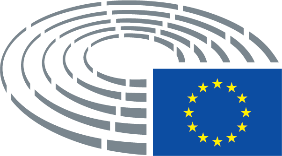 Menettelyjen symbolit	*	Kuulemismenettely	***	Hyväksyntämenettely	***I	Tavallinen lainsäätämisjärjestys (ensimmäinen käsittely)	***II	Tavallinen lainsäätämisjärjestys (toinen käsittely)	***III	Tavallinen lainsäätämisjärjestys (kolmas käsittely)(Menettely määräytyy säädösesityksessä ehdotetun oikeusperustan mukaan.)Tarkistukset säädösesitykseenPalstoina esitettävät parlamentin tarkistuksetPoistettava teksti merkitään vasempaan palstaan lihavoidulla kursiivilla. Tekstiä korvattaessa muutosmerkinnät tehdään molempiin palstoihin lihavoidulla kursiivilla. Uusi teksti merkitään oikeaan palstaan lihavoidulla kursiivilla.Tarkistuksen tunnistetietojen ensimmäisellä ja toisella rivillä ilmoitetaan käsiteltävänä olevan säädösesityksen kohta, jota tarkistetaan. Jos tarkistus koskee olemassa olevaa säädöstä, jota säädösesityksellä muutetaan, tunnistetietojen kolmannella rivillä ilmoitetaan muutettavan säädöksen tyyppi ja numero ja neljännellä rivillä tarkistettavan tekstinkohdan paikannus.Konsolidoituna tekstinä esitettävät parlamentin tarkistuksetUusi teksti merkitään lihavoidulla kursiivilla. Poistettava teksti merkitään symbolilla ▌tai yliviivauksella. Tekstiä korvattaessa muutosmerkinnät tehdään siten, että uusi teksti lihavoidaan ja kursivoidaan ja korvattava teksti poistetaan tai viivataan yli. Parlamentin yksiköiden tekemiä lopullisen tekstin teknisiä muutoksia ei merkitä.Komission tekstiTarkistus(1)	Euroopan unionin ulkorajoilla sijaitsevat 2 140 tullitoimipaikkaa17 tarvitsevat asianmukaiset laitteet varmistaakseen tulliliiton toimintaan. Riittävien ja samantasoisten tullitarkastusten tarve on entistäkin tärkeämpi, koska tullin on perinteisen varojenkeruutehtävänsä lisäksi yhä enemmän tehostettava unionin ulkorajojen yli saapuvien ja poistuvien tavaroiden tarkastuksia turvallisuuden ja vaarattomuuden varmistamiseksi. Tällaisten ulkorajojen yli liikkuvien tavaroiden tarkastusten ei tulisi kuitenkaan heikentää kolmansien kanssa käytävää laillista kauppaa, vaan sitä olisi sen sijaan helpotettava.(1)	Euroopan unionin ulkorajoilla sijaitsevat 2 140 tullitoimipaikkaa17 tarvitsevat asianmukaiset laitteet varmistaakseen tulliliiton tehokkaan ja tuloksellisen toiminnan. Riittävien ja samantasoisten tullitarkastusten tarve on entistäkin tärkeämpi, koska tullin on perinteisen varojenkeruutehtävänsä lisäksi yhä enemmän tehostettava unionin ulkorajojen yli saapuvien ja poistuvien tavaroiden tarkastuksia turvallisuuden ja vaarattomuuden varmistamiseksi. Tällaisten ulkorajojen yli liikkuvien tavaroiden tarkastusten ei tulisi kuitenkaan heikentää kolmansien kanssa käytävää laillista kauppaa, vaan sitä olisi sen sijaan helpotettava turvallisuusvaatimusten mukaisesti.____________________________________17 Vuotta 2016 koskevan tulliliiton tuloksellisuuskertomuksen liite on saatavilla osoitteessa https://ec.europa.eu/info/publications/annual-activity-report-2016-taxation-and-customs-union_en.17 Vuotta 2016 koskevan tulliliiton tuloksellisuuskertomuksen liite on saatavilla osoitteessa https://ec.europa.eu/info/publications/annual-activity-report-2016-taxation-and-customs-union_en.Komission tekstiTarkistus(1 a)	Tulliliitto on maailman suurimpiin kaupparyhmittymiin kuuluvan Euroopan unionin kulmakiviä, ja se on välttämätön sisämarkkinoiden asianmukaiselle toiminnalle ja hyödyllinen niin yrityksille kuin kansalaisillekin. Euroopan parlamentti totesi 14 päivänä maaliskuuta 2018 antamassaan päätöslauselmassa1 a olevansa erityisen huolestunut tullipetoksista, jotka ovat johtaneet merkittäviin tulojen menetyksiin unionin talousarviossa. Euroopan parlamentti katsoi, että unionista voi tulla vahvempi ja kunnianhimoisempi vain, jos sen rahoitusta lisätään, ja kehotti siksi jatkamaan tukea nykyisille politiikoille, lisäämään unionin lippulaivaohjelmien resursseja ja rahoittamaan uudet tehtävät lisärahoituksen turvin.__________________1 a P8_TA(2018)0075: Seuraava monivuotinen rahoituskehys: vuoden 2020 jälkeistä monivuotista rahoituskehystä koskevan parlamentin kannan valmistelu.Komission tekstiTarkistus(2)	Eri jäsenvaltiot eivät tällä hetkellä tee tullitarkastuksia tasapainoisesti. Tämä epätasapaino johtuu sekä jäsenvaltioiden välisistä maantieteellisistä eroista että eroista niiden valmiuksissa ja voimavaroissa. Jäsenvaltioiden kyky reagoida jatkuvasti kehittyvien maailmanlaajuisten liiketoimintamallien ja toimitusketjujen synnyttämiin haasteisiin riippuu sekä inhimillisistä tekijöistä että nykyaikaisten ja luotettavien tullitarkastuslaitteiden saatavuudesta. Samantasoisten tullitarkastuslaitteiden saatavuus on näin ollen tärkeässä asemassa pyrittäessä löytämään ratkaisu nykyiseen epätasapainoon. Se parantaa tullitarkastusten samantasoisuutta kaikissa jäsenvaltioissa, minkä ansiosta voidaan välttää tavaravirtojen suuntaaminen heikoimpiin kohtiin.(2)	Eri jäsenvaltiot eivät tällä hetkellä tee tullitarkastuksia tasapainoisesti. Tämä epätasapaino johtuu jäsenvaltioiden välisistä maantieteellisistä eroista ja eroista niiden valmiuksissa ja voimavaroissa sekä yhtenäisten tullitarkastusten puutteesta. Jäsenvaltioiden kyky reagoida jatkuvasti kehittyvien maailmanlaajuisten liiketoimintamallien ja toimitusketjujen synnyttämiin haasteisiin riippuu sekä inhimillisistä tekijöistä että nykyaikaisten ja luotettavien tullitarkastuslaitteiden saatavuudesta ja niiden asianmukaisesta toiminnasta. Muutkin haasteet, kuten sähköisen kaupan voimakas kasvu, valvonta- ja tarkastuskertomusten digitalisaation kehitys sekä kestokyky kyberhyökkäyksiä, sabotaasiia, teollisuusvakoilua ja tietojen väärinkäyttöä vastaan, lisäävät entistä toimivampien tullimenettelyjen tarvetta. Samantasoisten tullitarkastuslaitteiden saatavuus on näin ollen tärkeässä asemassa pyrittäessä löytämään ratkaisu nykyiseen epätasapainoon. Se parantaa tullitarkastusten samantasoisuutta kaikissa jäsenvaltioissa, minkä ansiosta voidaan välttää tavaravirtojen suuntaaminen heikoimpiin kohtiin. Kaikkia unionin tullialueelle saapuvia tavaroita olisi valvottava perusteellisesti, jotta voitaisiin välttää tullipetosten tekijöiden harjoittama saapumispaikkaan liittyvä keinottelu. Sen varmistamiseksi, että kokonaisvahvuutta lisätään ja että jäsenvaltioiden välillä tapahtuu lähentymistä tullitarkastusten toteuttamisessa, on tarpeen laatia heikoimpia kohtia koskeva selkeä strategia.Komission tekstiTarkistus(3)	Jäsenvaltiot ovat toistuvasti tuoneet esille rahoitustuen tarpeen, ja ne pyysivät perusteellisen analyysin tekemistä tarvittavista laitteista. Neuvosto kehotti 23 päivänä maaliskuuta 2017 antamissaan tullin rahoitusta koskevissa päätelmissä18 komissiota ”arvioimaan mahdollisuutta rahoittaa tekniseen välineistöön liittyviä tarpeita komission tulevista rahoitusohjelmista sekä parantamaan koordinointia ja (...) yhteistyötä tulliviranomaisten ja muiden lainvalvontaviranomaisten välillä rahoitustarkoituksia varten”.(3)	Erinäiset jäsenvaltiot ovat toistuvasti tuoneet esille rahoitustuen tarpeen, ja ne pyysivät perusteellisen analyysin tekemistä tarvittavista laitteista. Neuvosto kehotti 23 päivänä maaliskuuta 2017 antamissaan tullin rahoitusta koskevissa päätelmissä18 komissiota ”arvioimaan mahdollisuutta rahoittaa tekniseen välineistöön liittyviä tarpeita komission tulevista rahoitusohjelmista sekä parantamaan koordinointia ja (...) yhteistyötä tulliviranomaisten ja muiden lainvalvontaviranomaisten välillä rahoitustarkoituksia varten”.Komission tekstiTarkistus(6)	Tästä syystä on suotavaa perustaa uusi tullitarkastuslaitteiden rahoitusväline.(6)	Tästä syystä on suotavaa perustaa uusi tullitarkastuslaitteiden rahoitusväline, jolla varmistetaan erilaisten käytäntöjen, kuten väärennettyjen tavaroiden ja muiden laittomien kaupallisten käytäntöjen, havaitseminen. Välinettä varten olisi harkittava jo olemassa olevia rahoitustuen muotoja.Komission tekstiTarkistus(7)	Koska jäsenvaltioiden tulliviranomaiset ovat ottaneet yhä enemmän vastuutehtäviä, jotka usein ulottuvat turvallisuusalalle ja suoritetaan ulkorajoilla, rajavalvonnan suorittamisen ja tullitarkastusten tekemisen välinen samantasoisuus ulkorajoilla on varmistettava antamalla riittävää unionin rahoitustukea jäsenvaltioille. On myös tärkeää edistää tavaroiden ja henkilöiden tarkastamista koskevaa virastojen välistä yhteistyötä unionin rajoilla sellaisten kunkin jäsenvaltion viranomaisten keskuudessa, jotka vastaavat rajavalvonnasta tai muista rajoilla suoritettavista tehtävistä.(7)	Koska jäsenvaltioiden tulliviranomaiset ovat ottaneet yhä enemmän vastuutehtäviä, jotka usein ulottuvat turvallisuusalalle ja suoritetaan ulkorajoilla, rajavalvonnan suorittamisen ja tullitarkastusten tekemisen välinen samantasoisuus ulkorajoilla on varmistettava antamalla riittävää unionin rahoitustukea jäsenvaltioille. On myös tärkeää edistää tavaroiden ja henkilöiden tarkastamista koskevaa virastojen välistä yhteistyötä unionin rajoilla, kyberturvallisuus huomioiden, sellaisten kunkin jäsenvaltion viranomaisten keskuudessa, jotka vastaavat rajavalvonnasta tai muista rajoilla suoritettavista tehtävistä.Komission tekstiTarkistus(11)	Tässä asetuksessa vahvistetaan välineen rahoituspuitteet, joita Euroopan parlamentti ja neuvosto pitävät ensisijaisena rahoitusohjeenaan vuosittaisessa talousarviomenettelyssä talousarviota koskevasta kurinalaisuudesta, talousarvioyhteistyöstä ja moitteettomasta varainhoidosta 2 päivänä joulukuuta 2013 tehdyn Euroopan parlamentin, neuvoston ja komission välisen toimielinten sopimuksen21 17 kohdan mukaisesti.(11)	Tässä asetuksessa vahvistetaan välineen rahoituspuitteet, joita Euroopan parlamentti ja neuvosto pitävät ensisijaisena rahoitusohjeenaan vuosittaisessa talousarviomenettelyssä talousarviota koskevasta kurinalaisuudesta, talousarvioyhteistyöstä ja moitteettomasta varainhoidosta 2 päivänä joulukuuta 2013 tehdyn Euroopan parlamentin, neuvoston ja komission välisen toimielinten sopimuksen21 17 kohdan mukaisesti. Talousarvion kurinalaisuuden varmistamiseksi avustusten priorisoimista koskevien ehtojen olisi oltava selkeät ja hyvin määritellyt ja niiden olisi perustuttava tullitoimipisteiden suorittamia tehtäviä koskeviin määriteltyihin tarpeisiin.Komission tekstiTarkistus(13 a)	Tästä välineestä rahoitettujen tullitarkastuslaitteiden olisi täytettävä optimaaliset turvallisuutta, myös kyberturvallisuutta, ympäristöä ja terveyttä koskevat vaatimukset.Komission tekstiTarkistus(13 b)	Vain viranomaisten asianmukaisesti valtuutetun henkilöstön olisi voitava tutustua tästä välineestä rahoitettujen tullitarkastuslaitteiden tuottamiin tietoihin ja käsitellä niitä, ja ne olisi suojattava riittävällä tavalla luvatonta pääsyä tai tiedoksiantoa vastaan. Näiden tietojen olisi oltava täysin jäsenvaltioiden hallinnassa.Komission tekstiTarkistus(13 c)	Tästä välineestä rahoitetuilla tullitarkastuslaitteilla olisi edistettävä optimaalista tullialan riskienhallintaa.Komission tekstiTarkistus(13 d)	Kun vanhat tullitarkastuslaitteet korvataan tämän välineen mukaisesti, jäsenvaltioiden olisi vastattava niiden ympäristöystävällisestä hävittämisestä.Komission tekstiTarkistus(15)	Useimmat tullitarkastuslaitteet voivat olla yhtä soveltuvia tai satunnaisesti soveltuvia muussa lainsäädännössä, kuten rajaturvallisuutta, viisumipolitiikkaa tai poliisiyhteistyötä koskevissa säännöksissä, määrättyjen vaatimusten tarkastamiseen. Sen vuoksi yhdennetty rajaturvallisuuden rahasto sisältää kaksi toisiaan täydentävää laitteiden ostamista koskevaa välinettä, joiden soveltamisalat ovat keskenään erilaiset mutta johdonmukaiset. Asetuksella [2018/XXX]25 perustetun rajaturvallisuutta ja viisumipolitiikkaa koskevan välineen soveltamisalaan eivät toisaalta kuulu laitteet, joita voidaan käyttää sekä rajavalvonnassa että tullitarkastuksissa. Toisaalta tällä asetuksella perustetusta tullitarkastuslaitteille myönnettävää rahoitustukea koskevasta välineestä ei anneta rahoitustukea pelkästään laitteille, joiden pääasiallisena tarkoituksena on tullitarkastusten tekeminen, vaan kyseisiä laitteita voidaan käyttää myös muihin tarkoituksiin, kuten rajavalvontaan ja turvallisuuteen. Roolien jakaminen edistää asetuksen (EU) 2016/162426 4 artiklan e alakohdassa tarkoitettua virastojen välistä yhteistyötä osana Euroopan yhdennettyä rajaturvallisuutta, mikä mahdollistaa tulli- ja rajaviranomaisten välisen yhteistyön ja maksimoi unionin talousarvion vaikutukset yhteiskäytön ja yhteentoimivuuden kautta.(15)	Useimmat tullitarkastuslaitteet voivat olla yhtä soveltuvia tai satunnaisesti soveltuvia muussa lainsäädännössä, kuten rajaturvallisuutta, viisumipolitiikkaa tai poliisiyhteistyötä koskevissa säännöksissä, määrättyjen vaatimusten tarkastamiseen. Sen vuoksi yhdennetty rajaturvallisuuden rahasto sisältää kaksi toisiaan täydentävää laitteiden ostamista koskevaa välinettä, joiden soveltamisalat ovat keskenään erilaiset mutta johdonmukaiset. Asetuksella [2018/XXX]25 perustetun rajaturvallisuutta ja viisumipolitiikkaa koskevan välineen soveltamisalaan eivät toisaalta kuulu laitteet, joita voidaan käyttää sekä rajavalvonnassa että tullitarkastuksissa. Toisaalta tällä asetuksella perustetusta tullitarkastuslaitteille myönnettävää rahoitustukea koskevasta välineestä ei anneta rahoitustukea pelkästään laitteille, joiden pääasiallisena tarkoituksena on tullitarkastusten tekeminen, vaan kyseisiä laitteita voidaan käyttää myös muihin asiaan liittyviin tarkoituksiin, kuten rajavalvontaan ja turvallisuuteen. Roolien jakaminen edistää asetuksen (EU) 2016/162426 4 artiklan e alakohdassa tarkoitettua virastojen välistä yhteistyötä osana Euroopan yhdennettyä rajaturvallisuutta, mikä mahdollistaa tulli- ja rajaviranomaisten välisen yhteistyön ja maksimoi unionin talousarvion vaikutukset yhteiskäytön ja yhteentoimivuuden kautta. Sen varmistamiseksi, että rahastosta rahoitettu laite tai väline on pysyvästi sen omistavan tullitoimipisteen hallussa, olisi määriteltävä, että tulli- ja rajaviranomaisten välinen laitteiden yhteiskäyttö ja yhteentoimivuus ei ole järjestelmällistä eikä säännöllistä.____________________________________25 COM(2018) 473.25 COM(2018) 473.26 Euroopan parlamentin ja neuvoston asetus (EU) 2016/1624, annettu 14 päivänä syyskuuta 2016, Eurooppalaisesta raja- ja merivartiostosta ja Euroopan parlamentin ja neuvoston asetuksen (EU) 2016/399 muuttamisesta sekä Euroopan parlamentin ja neuvoston asetuksen (EY) N:o 863/2007, neuvoston asetuksen (EY) N:o 2007/2004 ja neuvoston päätöksen 2005/267/EY kumoamisesta (EUVL L 251, 16.9.2016, s. 1).26 Euroopan parlamentin ja neuvoston asetus (EU) 2016/1624, annettu 14 päivänä syyskuuta 2016, Eurooppalaisesta raja- ja merivartiostosta ja Euroopan parlamentin ja neuvoston asetuksen (EU) 2016/399 muuttamisesta sekä Euroopan parlamentin ja neuvoston asetuksen (EY) N:o 863/2007, neuvoston asetuksen (EY) N:o 2007/2004 ja neuvoston päätöksen 2005/267/EY kumoamisesta (EUVL L 251, 16.9.2016, s. 1).Komission tekstiTarkistus(16)	Poiketen siitä, mitä varainhoitoasetuksessa säädetään, useasta unionin ohjelmasta tai välineestä yhdelle toimelle annettavan rahoituksen olisi oltava mahdollista monialaisen yhteistyön ja yhteentoimivuuden sallimiseksi ja tukemiseksi tarvittaessa. Tällaisissa tapauksissa rahoitusosuudet eivät kuitenkaan saa kattaa samoja kustannuksia varainhoitoasetuksessa säädetyn kaksinkertaista rahoituksen kieltoa koskevan periaatteen mukaisesti.(16)	Poiketen siitä, mitä varainhoitoasetuksessa säädetään, useasta unionin ohjelmasta tai välineestä yhdelle toimelle annettavan rahoituksen olisi oltava mahdollista monialaisen yhteistyön ja yhteentoimivuuden sallimiseksi ja tukemiseksi tarvittaessa. Tällaisissa tapauksissa rahoitusosuudet eivät kuitenkaan saa kattaa samoja kustannuksia varainhoitoasetuksessa säädetyn kaksinkertaista rahoituksen kieltoa koskevan periaatteen mukaisesti. Jos jäsenvaltiolle on jo myönnetty rahoitusosuuksia tai se on saanut sellaisia muista unionin ohjelmista tai sille on myönnetty tai se on saanut tukea unionin rahastosta samojen laitteiden hankintaan, kyseinen rahoitusosuus tai tuki olisi mainittava hakemuksessa.Komission tekstiTarkistus(16 a)	Komission olisi toteutettava toimia, joilla jäsenvaltioita kannustetaan yhdessä hankkimaan ja testaamaan tullitarkastuslaitteita.Komission tekstiTarkistus(17)	Koska tullin painopistealat, uhat ja teknologiat kehittyvät nopeasti, työohjelmien keston ei tulisi olla pitkä. Samalla tarve vahvistaa vuotuisia työohjelmia lisää sekä komissiolle että jäsenvaltioille aiheutuvia hallinnollisia rasituksia, jotka eivät ole tarpeellisia välineen toteuttamiselle. Tätä taustaa vasten työohjelmien keston pitäisi periaatteessa olla pidempi kuin yksi varainhoitovuosi.(17)	Koska tullin painopistealat, uhat ja teknologiat kehittyvät nopeasti, työohjelmien keston ei tulisi olla pitkä. Samalla tarve vahvistaa vuotuisia työohjelmia lisää sekä komissiolle että jäsenvaltioille aiheutuvia hallinnollisia rasituksia, jotka eivät ole tarpeellisia välineen toteuttamiselle. Tätä taustaa vasten työohjelmien keston pitäisi periaatteessa olla pidempi kuin yksi varainhoitovuosi. Lisäksi sen varmistamiseksi, että säilytetään unionin strategisten etujen koskemattomuus, jäsenvaltioita kannustetaan ottamaan huolellisesti huomioon kyberturvallisuus ja mahdollinen riski arkaluonteisten tietojen paljastumisesta unionin ulkopuolella uusia tullitarkastuslaitteita koskevien hankintojen tarjouskilpailussa.Komission tekstiTarkistus(18)	Jotta voitaisiin varmistaa tämän asetuksen mukaisten työohjelmien yhdenmukainen toteutus, komissiolle olisi siirrettävä täytäntöönpanovaltaa. Tätä valtaa olisi käytettävä Euroopan parlamentin ja neuvoston asetuksen (EU) N:o 182/201127 mukaisesti.Poistetaan.__________________27 Euroopan parlamentin ja neuvoston asetus (EU) N:o 182/2011, annettu 16 päivänä helmikuuta 2011, yleisistä säännöistä ja periaatteista, joiden mukaisesti jäsenvaltiot valvovat komission täytäntöönpanovallan käyttöä (EUVL L 55, 28.2.2011, s. 13).Komission tekstiTarkistus(19)	Vaikka keskitetty toteutus on välttämätöntä erityistavoitteen saavuttamiseksi eli sen varmistamiseksi, että tullitarkastukset ovat samantasoiset, välineen teknisen luonteen vuoksi valmistelutyötä on tarpeen tehdä teknisellä tasolla. Sen vuoksi toteutusta olisi tuettava tarvearvioinneilla, jotka riippuvat kansallisesta asiantuntemuksesta ja jäsenvaltioiden tulliviranomaisten osallistumisesta saadusta kokemuksesta. Kyseisten tarvearviointien olisi perustuttava selkeään metodiikkaan, mukaan lukien vaadittujen tietojen keräämisen varmistava vaiheiden vähimmäismäärä.(19)	Vaikka keskitetty toteutus on välttämätöntä erityistavoitteen saavuttamiseksi eli sen varmistamiseksi, että tullitarkastukset ovat samantasoiset, välineen teknisen luonteen vuoksi valmistelutyötä on tarpeen tehdä teknisellä tasolla. Sen vuoksi toteutusta olisi tuettava erillisillä tarvearvioinneilla, jotka riippuvat kansallisesta asiantuntemuksesta ja jäsenvaltioiden tulliviranomaisten osallistumisesta saadusta kokemuksesta. Kyseisten tarvearviointien olisi perustuttava selkeään metodiikkaan, mukaan lukien vaadittujen asiaankuuluvien tietojen keräämisen varmistava vaiheiden vähimmäismäärä.Komission tekstiTarkistus(20)	Säännöllisen seurannan ja raportoinnin varmistamiseksi olisi otettava käyttöön asianmukainen kehys välineellä saavutettujen tulosten ja välineeseen kuuluvien toimien seuraamiseksi. Tällaisen seurannan ja raportoinnin olisi perustuttava indikaattoreihin, joilla mitataan välineeseen kuuluvien toimien vaikutuksia. Raportointivaatimuksiin olisi kuuluttava joitakin tietoja sellaisista tullitarkastuslaitteista, joiden osalta tietty kustannuskynnys ylittyy.(20)	Säännöllisen seurannan ja raportoinnin varmistamiseksi olisi otettava käyttöön asianmukainen kehys välineellä saavutettujen tulosten ja välineeseen kuuluvien toimien seuraamiseksi. Tällaisen seurannan ja raportoinnin olisi perustuttava määrällisiin ja laadullisiin indikaattoreihin, joilla mitataan välineeseen kuuluvien toimien vaikutuksia. Jäsenvaltioiden olisi varmistettava avoimet ja selkeät hankintamenettelyt. Raportointivaatimuksiin olisi kuuluttava yksityiskohtaiset tiedot sellaisista tullitarkastuslaitteista ja hankintamenettelyistä, joiden osalta tietty kustannuskynnys ylittyy, sekä kustannusten perustelut.Komission tekstiTarkistus(22)	Jotta voidaan reagoida asianmukaisesti politiikan painopisteiden, uhkien ja teknologioiden muutoksiin, komissiolle olisi siirrettävä valta hyväksyä Euroopan unionin toiminnasta tehdyn sopimuksen 290 artiklan mukaisesti säädösvallan siirron nojalla annettavia delegoituja säädöksiä, jotka koskevat välineeseen kuuluvien avustuskelpoisten toimien muuttamista tullitarkastusten tarkoitusten osalta ja erityistavoitteiden saavuttamista mittaavia indikaattoreita koskevan luettelon muuttamista. On erityisen tärkeää, että komissio toteuttaa asiaa valmistellessaan asianmukaiset kuulemiset, myös asiantuntijatasolla, ja että nämä kuulemiset toteutetaan paremmasta lainsäädännöstä 13 päivänä huhtikuuta 2016 tehdyssä toimielinten välisessä sopimuksessa vahvistettujen periaatteiden mukaisesti. Jotta voitaisiin erityisesti varmistaa tasavertainen osallistuminen delegoitujen säädösten valmisteluun, Euroopan parlamentille ja neuvostolle toimitetaan kaikki asiakirjat samaan aikaan kuin jäsenvaltioiden asiantuntijoille, ja Euroopan parlamentin ja neuvoston asiantuntijoilla on järjestelmällisesti oikeus osallistua komission asiantuntijaryhmien kokouksiin, joissa valmistellaan delegoituja säädöksiä.(22)	Jotta voidaan reagoida asianmukaisesti politiikan painopisteiden, uhkien ja teknologioiden muutoksiin, komissiolle olisi siirrettävä valta hyväksyä Euroopan unionin toiminnasta tehdyn sopimuksen 290 artiklan mukaisesti säädösvallan siirron nojalla annettavia delegoituja säädöksiä, jotka koskevat tämän asetuksen muuttamista työohjelmien laatimiseksi, välineeseen kuuluvien avustuskelpoisten toimien muuttamista tullitarkastusten tarkoitusten osalta ja erityistavoitteiden saavuttamista mittaavia indikaattoreita koskevan luettelon muuttamista. On erityisen tärkeää, että komissio toteuttaa asiaa valmistellessaan asianmukaiset ja täysin avoimet kuulemiset, myös asiantuntijatasolla, ja että nämä kuulemiset toteutetaan paremmasta lainsäädännöstä 13 päivänä huhtikuuta 2016 tehdyssä toimielinten välisessä sopimuksessa vahvistettujen periaatteiden mukaisesti. Jotta voitaisiin erityisesti varmistaa tasavertainen osallistuminen delegoitujen säädösten valmisteluun, Euroopan parlamentille ja neuvostolle toimitetaan kaikki asiakirjat samaan aikaan kuin jäsenvaltioiden asiantuntijoille, ja Euroopan parlamentin ja neuvoston asiantuntijoilla on järjestelmällisesti oikeus osallistua komission asiantuntijaryhmien kokouksiin, joissa valmistellaan delegoituja säädöksiä.Komission tekstiTarkistus(24)	Euroopan parlamentin ja neuvoston Euroopan unionin toiminnasta tehdyn sopimuksen 322 artiklan perusteella hyväksymiä horisontaalisia varainhoitosääntöjä sovelletaan tähän asetukseen. Kyseiset säännöt annetaan varainhoitoasetuksessa, ja niissä määritetään etenkin avustuksien, hankintojen, palkintojen tai välillisen toteutuksen muodossa tapahtuva talousarvion vahvistamis- ja toteutusmenettely ja määrätään taloushallinnon toimijoiden vastuuta koskevista tarkastuksista. SEUT-sopimuksen 322 artiklan perusteella annetut säännöt koskevat unionin talousarvion suojaamista silloin, kun jäsenvaltioissa on havaittu oikeusvaltioperiaatteen noudattamiseen kohdistuvia yleisiä puutteita, koska kyseisen periaatteen noudattaminen on ehdoton edellytys moitteettomalle varainhoidolle ja EU:n rahoituksen tuloksellisuudelle.(24)	Euroopan parlamentin ja neuvoston Euroopan unionin toiminnasta tehdyn sopimuksen 322 artiklan perusteella hyväksymiä horisontaalisia varainhoitosääntöjä sovelletaan tähän asetukseen. Kyseiset säännöt annetaan varainhoitoasetuksessa, ja niissä määritetään etenkin avustuksien, hankintojen, palkintojen tai välillisen toteutuksen muodossa tapahtuva talousarvion vahvistamis- ja toteutusmenettely ja määrätään taloushallinnon toimijoiden vastuuta koskevista tarkastuksista. SEUT-sopimuksen 322 artiklan perusteella annetut säännöt koskevat unionin talousarvion suojaamista silloin, kun jäsenvaltioissa on havaittu oikeusvaltioperiaatteen noudattamiseen kohdistuvia yleisiä puutteita, koska kyseisen periaatteen noudattaminen on ehdoton edellytys moitteettomalle varainhoidolle ja EU:n rahoituksen tuloksellisuudelle. Tästä välineestä myönnettävässä rahoituksessa olisi noudatettava avoimuus- ja suhteellisuusperiaatteita sekä yhtäläisen kohtelun ja syrjimättömyyden periaatteita.Komission tekstiTarkistus(25)	Tämän asetuksen mukaiset rahoitustyypit ja toteutusmenetelmät olisi valittava sen perusteella, miten niillä pystytään saavuttamaan toimien erityistavoite ja tulokset erityisesti tarkastusten kustannukset, hallinnolliset rasitukset ja vaatimusten noudattamatta jättämisestä oletettavasti aiheutuva riski huomioon ottaen Tässä yhteydessä olisi harkittava kertakorvausten, kiinteiden prosenttimäärien ja yksikkökustannusten käyttöä sekä rahoitusta, joka ei liity varainhoitoasetuksen 125 artiklan 1 kohdassa tarkoitettuihin kustannuksiin.(25)	Tämän asetuksen mukaiset rahoitustyypit ja toteutusmenetelmät olisi valittava sen perusteella, miten niillä pystytään saavuttamaan toimien erityistavoite ja tulokset erityisesti tarkastusten kustannukset, hallinnolliset rasitukset ja vaatimusten noudattamatta jättämisestä oletettavasti aiheutuva riski huomioon ottaen. Tässä yhteydessä olisi harkittava kertakorvausten, kiinteiden prosenttimäärien ja yksikkökustannusten käyttöä sekä rahoitusta, joka ei liity varainhoitoasetuksen 125 artiklan 1 kohdassa tarkoitettuihin kustannuksiin. Täytäntöönpanon ja varainkäytön laadun parantamisen olisi oltava ohjaavina periaatteina pyrittäessä saavuttamaan välineelle asetetut tavoitteet samalla kun varmistetaan varojen optimaalinen käyttö.Komission tekstiTarkistus1.	Koska väline on osa yhdennetyn rajaturvallisuuden rahastoa, sen yleisenä tavoitteena on tukea tulliliittoa ja tulliviranomaisia, suojata unionin ja sen jäsenvaltioiden taloudellisia etuja, varmistaa turvallisuus ja vaarattomuus unionissa sekä suojata unionia hyvän kauppatavan vastaiselta ja laittomalta kaupalta ja samalla helpottaa laillista liiketoimintaa.1.	Koska väline on osa yhdennetyn rajaturvallisuuden rahastoa ja koska pitkällä aikavälillä pyritään siihen, että kaikki unionin tullitarkastukset ovat yhdenmukaisia, välineen yleisenä tavoitteena on tukea tulliliittoa ja tulliviranomaisia, suojata unionin ja sen jäsenvaltioiden taloudellisia etuja, edistää virastojen välistä tavaroiden ja henkilöiden tarkastuksiin liittyvää yhteistyötä unionin rajoilla, varmistaa turvallisuus ja vaarattomuus unionissa sekä suojata unionia laittomalta kaupalta ja samalla helpottaa laillista liiketoimintaa.Komission tekstiTarkistus2.	Välineen erityistavoitteena on edistää riittäviä ja samantasoisia tullitarkastuksia, ja tämä tapahtuu ostamalla, ylläpitämällä ja päivittämällä asiaankuuluvia, nykytasoa vastaavia ja luotettavia tullitarkastuslaitteita.2.	Välineen erityistavoitteena on edistää riittäviä ja samantasoisia tullitarkastuksia, ja tämä tapahtuu ostamalla, ylläpitämällä ja päivittämällä täysin avoimella tavalla asiaankuuluvia, nykytasoa vastaavia, turvallisia, kyberiskuilta suojattuja, vaarattomia, ympäristöystävällisiä ja luotettavia tullitarkastuslaitteita. Lisätavoitteena on parantaa tullitarkastusten laatua kaikissa jäsenvaltioissa, jotta vältettäisiin tavaravirtojen suuntaaminen unionin heikompiin kohtiin.Komission tekstiTarkistus2 a.	Väline edistää Euroopan yhdennetyn rajaturvallisuuden toteuttamista tukemalla virastojen välistä yhteistyötä ja välineen kautta hankittujen uusien laitteiden yhteiskäyttöä ja yhteentoimivuutta.Komission tekstiTarkistus1.	Rahoituspuitteet välineen toteuttamista varten ajanjaksolla 2021–2027 ovat 1 300 000 000 euroa käypinä hintoina.1.	Rahoituspuitteet välineen toteuttamista varten ajanjaksolla 2021–2027 ovat 1 149 175 000 euroa vuoden 2018 hintoina (1 300 000 000 euroa käypinä hintoina).Komission tekstiTarkistus2.	Edellä olevassa 1 kohdassa tarkoitetusta määrästä voidaan kattaa myös menoja, jotka aiheutuvat valmistelu-, seuranta-, valvonta-, tarkastus-, arviointi- ja muusta välineen hallinnointia ja sen tavoitteiden saavuttamisen arviointia koskevasta toiminnasta. Lisäksi siitä voidaan kattaa menoja, jotka liittyvät selvityksiin, asiantuntijoiden kokouksiin, tiedotus- ja viestintätoimiin, sikäli kuin ne liittyvät välineen tavoitteisiin, sekä tietojenkäsittelyyn ja -vaihtoon keskittyviin tietoteknisiin verkkoihin liittyviä menoja, mukaan lukien organisaation omat tietotekniikkavälineet ja muu tekninen ja hallinnollinen apu, jota tarvitaan välineen hallinnoinnissa.2.	Edellä olevassa 1 kohdassa tarkoitetusta määrästä voidaan kattaa myös perusteltuja ja tarkistettuja menoja, jotka aiheutuvat valmistelu-, seuranta-, valvonta-, tarkastus- ja arviointitoiminnasta sekä muusta välineen hallinnointia ja sen suorituskykyä ja tavoitteiden saavuttamisen arviointia koskevasta toiminnasta. Lisäksi siitä voidaan kattaa myös perusteltuja ja tarkistettuja menoja, jotka liittyvät selvityksiin, asiantuntijoiden kokouksiin, tiedotus- ja viestintätoimiin ja asianomaisten jäsenvaltioiden väliseen tiedonvaihtoon, sikäli kuin ne liittyvät välineen yleistä tavoitetta tukeviin erityistavoitteisiin, sekä tietojenkäsittelyyn ja -vaihtoon keskittyviin tietoteknisiin verkkoihin liittyviä menoja, mukaan lukien organisaation omat tietotekniikkavälineet ja muu tekninen ja hallinnollinen apu, jota tarvitaan välineen hallinnoinnissa.Komission tekstiTarkistus1 a.	Kun tuettuun toimeen liittyy laitteen ostaminen tai päivittäminen, komissio ottaa käyttöön asianmukaisia turva- ja varotoimenpiteitä, joilla varmistetaan, että kaikki unionin ohjelmien ja välineiden tuella ostetut laitteet ovat asianomaisten tulliviranomaisten käytössä kaikissa asiaankuuluvissa tapauksissa.Komission tekstiTarkistus3.	Kun tuettuun toimeen liittyy laitteen ostaminen tai päivittäminen, komissio perustaa koordinointimekanismin varmistaakseen tehokkuuden ja yhteentoimivuuden kaikkien unionin ohjelmista ja välineistä myönnettävällä tuella ostettujen laitteiden välillä.3.	Kun tuettuun toimeen liittyy laitteen ostaminen tai päivittäminen, komissio perustaa koordinointimekanismin varmistaakseen tehokkuuden ja yhteentoimivuuden kaikkien unionin ohjelmista ja välineistä myönnettävällä tuella ostettujen laitteiden välillä, mikä mahdollistaa asianomaisten unionin erillisvirastojen ja erityisesti Euroopan raja- ja merivartioviraston kuulemisen ja osallistumisen. Koordinointimekanismiin sisällytetään Euroopan raja- ja merivartioviraston osallistuminen ja kuuleminen EU:n tason lisäarvon maksimoimiseksi rajavalvonnan alalla.Komission tekstiTarkistus3 a.	Kun tuettuun toimeen liittyy laitteen ostaminen tai päivittäminen, komissio ottaa käyttöön asianmukaisia turva- ja varotoimenpiteitä, joilla varmistetaan, että kaikki unionin ohjelmien ja välineiden tuella ostetut laitteet vastaavat hyväksyttyjä säännöllistä huoltoa koskevia vaatimuksia.Komission tekstiTarkistus2.	Poiketen siitä, mitä 1 kohdassa säädetään, asianmukaisesti perustelluissa tapauksissa toimet voivat koskea myös sellaisten tullitarkastuslaitteiden ostamista, ylläpitämistä ja päivittämistä, joita käytetään laitteiden uusien osien tai toimintojen testaamisessa toimintaolosuhteissa.2.	Poiketen siitä, mitä 1 kohdassa säädetään, asianmukaisesti perustelluissa tapauksissa toimet voivat koskea myös sellaisten tullitarkastuslaitteiden täysin avointa ostamista, ylläpitämistä ja päivittämistä, joita käytetään laitteiden uusien osien tai toimintojen testaamisessa toimintaolosuhteissa.Komission tekstiTarkistus3.	Komissiolle siirretään valta antaa delegoituja säädöksiä 14 artiklan mukaisesti 1 kohdan b alakohdassa säädettyjen tullitarkastusten tarkoitusten muuttamiseksi sekä liitteen 1 muuttamiseksi, kun tällaista uudelleentarkastelua pidetään tarpeellisena.3.	Komissiolle siirretään valta antaa delegoituja säädöksiä 14 artiklan mukaisesti 1 kohdan b alakohdassa säädettyjen tullitarkastusten tarkoitusten muuttamiseksi sekä liitteen 1 muuttamiseksi, kun tällaista uudelleentarkastelua pidetään tarpeellisena, sekä teknisen kehityksen, tavaroiden salakuljetuksen muuttuvien muotojen ja tullitarkastuksiin soveltuvien uusien, älykkäiden ja innovatiivisten ratkaisujen tasalla pysymiseksi.Komission tekstiTarkistus4.	Tästä välineestä rahoitettuja tullitarkastuslaitteita voidaan käyttää muita tarkoituksia kuin tullitarkastuksia varten, kuten henkilöiden tarkastamiseen kansallisten rajaturvallisuusviranomaisten tukena ja tutkimusten tekemiseen.4.	Tästä välineestä rahoitettuja tullitarkastuslaitteita olisi käytettävä ensisijaisesti tullitarkastuksiin, mutta niitä voidaan käyttää muita tarkoituksia kuin tullitarkastuksia varten, kuten henkilöiden tarkastamiseen kansallisten rajaturvallisuusviranomaisten tukena ja tutkimusten tekemiseen, jotta voidaan saavuttaa 3 artiklassa vahvistetut välineen yleiset ja erityistavoitteet.Komission tekstiTarkistus4 a.	Komissio toteuttaa toimenpiteitä, joilla jäsenvaltioita kannustetaan yhdessä hankkimaan ja testaamaan tullitarkastuslaitteita.Komission tekstiTarkistus2 a.	Tämän enimmäismäärän ylittävää rahoitusta voidaan myöntää tapauksissa, joissa jäsenvaltiot yhdessä hankkivat ja testaavat tullitarkastuslaitteita.Komission tekstiTarkistus2 b.	Edellä 2 kohdassa tarkoitetut poikkeusolosuhteet voivat sisältää uusien tullitarkastuslaitteiden ostamisen ja laitteiden sisällyttämisen eurooppalaisen raja- ja merivartioston teknisen kaluston valmiusluetteloon. Tullitarkastuslaitteiden hyväksyttävyys teknisen kaluston valmiusluetteloon varmistetaan 5 artiklan 3 kohdan mukaisesti.Komission tekstiTarkistusVälineestä ei voida myöntää rahoitusta seuraaviin kustannuksiin:Välineestä myönnetään rahoitusta kaikkiin 6 artiklassa tarkoitettuihin toimiin liittyviin kustannuksiin seuraavin poikkeuksin:Komission tekstiTarkistusa a)	kustannukset, jotka liittyvät laitteiden käytön edellyttämään koulutukseen tai taitojen kehittämiseen;Komission tekstiTarkistusc)	sähköisiin järjestelmiin liittyvät kustannukset, lukuun ottamatta sellaiseen ohjelmistoon suoraan liittyvät kustannukset, jotka ovat välttämättömiä tullitarkastuslaitteiden käyttämiseksi;c)	sähköisiin järjestelmiin liittyvät kustannukset, lukuun ottamatta sellaiseen ohjelmistoon ja ohjelmistopäivityksiin suoraan liittyvät kustannukset, jotka ovat välttämättömiä tullitarkastuslaitteiden käyttämiseksi, ja lukuun ottamatta sellaiseen sähköiseen ohjelmistoon ja ohjelmointiin liittyvät kustannukset, joka on tarpeen nykyisten ohjelmistojen yhdistämiseksi tullitarkastuslaitteisiin;Komission tekstiTarkistusd)	suojattujen ja suojaamattomien viestintäkanavien kaltaisten verkkojen kustannukset tai liittymäkustannukset;d)	suojattujen ja suojaamattomien viestintäkanavien kaltaisten verkkojen kustannukset tai liittymäkustannukset, lukuun ottamatta tullitarkastuslaitteiden käytön välittömästi edellyttämiä verkkoja tai liittymiä;Komission tekstiTarkistus2.	Komissio hyväksyy työohjelmat täytäntöönpanosäädöksellä. Kyseinen täytäntöönpanosäädös hyväksytään 15 artiklassa tarkoitettua tarkastelumenettelyä noudattaen.2.	Siirretään komissiolle valta antaa 14 artiklan mukaisesti delegoituja säädöksiä, joilla muutetaan liitettä 2 a työohjelmien vahvistamiseksi.Komission tekstiTarkistusEdellä olevassa 1 kohdassa tarkoitettujen työohjelmien valmistelun tueksi laaditaan tarvearviointi, jonka on sisällettävä vähintään seuraavat:Edellä olevassa 1 kohdassa tarkoitettujen työohjelmien valmistelun tueksi laaditaan erillinen tarvearviointi, jonka on sisällettävä seuraavat:Komission tekstiTarkistusb)	kattava inventaario käytettävissä olevista tullitarkastuslaitteista;b)	kattava inventaario käytettävissä olevista ja toimivista tullitarkastuslaitteista;Komission tekstiTarkistusc)	tullitarkastuslaitteiden vähimmäistasolle ja optimaaliselle tasolle annettu yhteinen määritelmä, joka perustuu rajanylityspaikkojen luokitukseen; jac)	tullitarkastuslaitteiden tekniselle vähimmäistasolle annettu yhteinen määritelmä, joka perustuu rajanylityspaikkojen luokitukseen;Komission tekstiTarkistusc a) tullitarkastuslaitteiden optimaalisen tason arviointi, joka perustuu rajanylityspaikkojen luokitukseen; jaKomission tekstiTarkistusd)	yksityiskohtainen arvio rahoitustarpeista.d)	yksityiskohtainen arvio rahoitustarpeista tullioperaatioiden koon ja suhteellisen työmäärän mukaan.Komission tekstiTarkistus1.	Indikaattorit, joilla raportoidaan välineen edistymisestä 3 artiklassa säädettyjen yleisten ja erityistavoitteiden saavuttamisessa, esitetään liitteessä 2.1.	Varainhoitoasetuksen 38 artiklan 3 kohdan e alakohdan i alakohdan mukaisten raportointivaatimusten mukaisesti komissio esittää Euroopan parlamentille ja neuvostolle ohjelman tuloksellisuutta koskevia tietoja. Tuloksellisuutta koskevaan komission raportointiin on sisällyttävä tiedot sekä edistymisestä että puutteista.Komission tekstiTarkistus2.	Jotta varmistetaan tuloksellisen arvioinnin tekeminen välineen etenemisestä kohti sen tavoitteiden saavuttamista, komissiolle siirretään 14 artiklan mukaisesti valta antaa delegoituja säädöksiä, joilla muutetaan liitettä 2 indikaattoreiden uudelleentarkastelemiseksi tai täydentämiseksi tarvittaessa ja joilla lisätään asetukseen seuranta- ja arviointikehyksen perustamista koskevia säännöksiä.2.	Indikaattorit, joilla raportoidaan välineen edistymisestä 3 artiklassa säädettyjen yleisten ja erityistavoitteiden saavuttamisessa, esitetään liitteessä 2. Jotta varmistetaan tuloksellisen arvioinnin tekeminen välineen etenemisestä kohti sen tavoitteiden saavuttamista, komissiolle siirretään 14 artiklan mukaisesti valta antaa delegoituja säädöksiä, joilla muutetaan liitettä 2 indikaattoreiden uudelleentarkastelemiseksi tai täydentämiseksi tarvittaessa ja joilla lisätään asetukseen seuranta- ja arviointikehyksen perustamista koskevia säännöksiä, jotta Euroopan parlamentille ja neuvostolle voidaan antaa ajantasaisia laadullisia ja määrällisiä tietoja ohjelman tuloksellisuudesta.Komission tekstiTarkistus3.	Tulosraportointijärjestelmällä on varmistettava, että välineen toteutuksen ja tulosten seurannassa käytettävät tiedot kerätään tehokkaasti, tuloksellisesti ja oikea-aikaisesti. Sitä varten unionin varojen saajille on asetettava oikeasuhteiset raportointivaatimukset.3.	Tulosraportointijärjestelmällä on varmistettava, että välineen toteutuksen ja tulosten seurannassa käytettävät tiedot ovat vertailukelpoisia ja täydellisiä ja että ne kerätään tehokkaasti, tuloksellisesti ja oikea-aikaisesti. Sitä varten unionin varojen saajille on asetettava oikeasuhteiset raportointivaatimukset. Komissio antaa Euroopan parlamentille ja neuvostolle luotettavia tietoja käytettyjen tuloksellisuutta koskevien tietojen laadusta.Komission tekstiTarkistusc a)	unionin talousarviosta rahoitettujen tullitarkastuslaitteiden saatavilla olo ja kunto viiden vuoden kuluttua niiden käyttöönotosta;Komission tekstiTarkistusc b)	tiedot tullitarkastuslaitteen huoltotapahtumista;Komission tekstiTarkistusc c)	tiedot hankintamenettelystä;Komission tekstiTarkistusc d)	kustannusten perustelut.Komission tekstiTarkistus1.	Arvioinnit on suoritettava oikea-aikaisesti, jotta niitä voidaan hyödyntää päätöksenteossa.1.	Tästä välineestä rahoitettujen, 6 artiklassa tarkoitettujen toimien arvioinneissa on tarkasteltava välineen tuloksia, vaikutuksia ja tehokkuutta ja ne on tehtävä oikea-aikaisesti, jotta varmistetaan niiden tehokas hyödyntäminen päätöksenteossa.Komission tekstiTarkistus2.	Välineen väliarviointi on suoritettava heti, kun välineen toteutuksesta on saatavilla riittävästi tietoa, kuitenkin viimeistään neljän vuoden kuluttua siitä, kun välineen toteutus on käynnistynyt.2.	Välineen väliarviointi on suoritettava heti, kun välineen toteutuksesta on saatavilla riittävästi tietoa, kuitenkin viimeistään kolmen vuoden kuluttua siitä, kun välineen toteutus on käynnistynyt.Komission tekstiTarkistusVäliarvioinnissa on esitettävä havainnot, jotka ovat tarpeen, jotta voidaan tehdä päätös ohjelman jatkotoimista vuoden 2027 jälkeen ja sen tavoitteista.Komission tekstiTarkistus3.	Komissio tekee välineen loppuarvioinnin välineen toteutuksen lopussa, kuitenkin viimeistään neljän vuoden kuluttua 1 artiklassa mainitun ajanjakson päättymisestä.3.	Komissio tekee välineen loppuarvioinnin välineen toteutuksen lopussa, kuitenkin viimeistään kolmen vuoden kuluttua 1 artiklassa mainitun ajanjakson päättymisestä.Komission tekstiTarkistus4.	Komissio toimittaa arviointien päätelmät ja omat huomautuksensa Euroopan parlamentille, neuvostolle, Euroopan talous- ja sosiaalikomitealle sekä alueiden komitealle.4.	Komissio toimittaa arviointien päätelmät ja omat huomautuksensa sekä saatujen kokemusten tarkastelun Euroopan parlamentille, neuvostolle, Euroopan talous- ja sosiaalikomitealle sekä alueiden komitealle.Komission tekstiTarkistus4 a.	Komissio sisällyttää vuotuiset osittaiset arvioinnit komission kertomukseen ”Euroopan unionin taloudellisten etujen suojaaminen – Petostentorjunta”.Komission tekstiTarkistus2.	Siirretään komissiolle 31 päivään joulukuuta 2028 saakka 6 artiklan 3 kohdassa ja 12 artiklan 2 kohdassa tarkoitettu valta antaa delegoituja säädöksiä.2.	Siirretään komissiolle 31 päivään joulukuuta 2028 saakka 6 artiklan 3 kohdassa, 11 artiklan 2 kohdassa ja 12 artiklan 2 kohdassa tarkoitettu valta antaa delegoituja säädöksiä.Komission tekstiTarkistus3.	Euroopan parlamentti tai neuvosto voi milloin tahansa peruuttaa 6 artiklan 3 kohdassa ja 12 artiklan 2 kohdassa tarkoitetun säädösvallan siirron. Peruuttamispäätöksellä lopetetaan tuossa päätöksessä mainittu säädösvallan siirto. Peruuttaminen tulee voimaan sitä päivää seuraavana päivänä, jona sitä koskeva päätös julkaistaan Euroopan unionin virallisessa lehdessä, tai jonakin myöhempänä, kyseisessä päätöksessä mainittuna päivänä. Peruuttamispäätös ei vaikuta jo voimassa olevien delegoitujen säädösten pätevyyteen.3.	Euroopan parlamentti tai neuvosto voi milloin tahansa peruuttaa 6 artiklan 3 kohdassa, 11 artiklan 2 kohdassa ja 12 artiklan 2 kohdassa tarkoitetun säädösvallan siirron. Peruuttamispäätöksellä lopetetaan tuossa päätöksessä mainittu säädösvallan siirto. Peruuttaminen tulee voimaan sitä päivää seuraavana päivänä, jona sitä koskeva päätös julkaistaan Euroopan unionin virallisessa lehdessä, tai jonakin myöhempänä, kyseisessä päätöksessä mainittuna päivänä. Peruuttamispäätös ei vaikuta jo voimassa olevien delegoitujen säädösten pätevyyteen.Komission tekstiTarkistus6.	Edellä olevan 6 artiklan 3 kohdan ja 12 artiklan 2 kohdan nojalla annettu delegoitu säädös tulee voimaan ainoastaan, jos Euroopan parlamentti tai neuvosto ei ole kahden kuukauden kuluessa siitä, kun asianomainen säädös on annettu tiedoksi Euroopan parlamentille ja neuvostolle, ilmaissut vastustavansa sitä tai jos sekä Euroopan parlamentti että neuvosto ovat ennen mainitun määräajan päättymistä ilmoittaneet komissiolle, että ne eivät vastusta säädöstä. Euroopan parlamentin tai neuvoston aloitteesta tätä määräaikaa jatketaan kahdella kuukaudella.6.	Edellä olevan 6 artiklan 3 kohdan, 11 artiklan 2 kohdan ja 12 artiklan 2 kohdan nojalla annettu delegoitu säädös tulee voimaan ainoastaan, jos Euroopan parlamentti tai neuvosto ei ole kahden kuukauden kuluessa siitä, kun asianomainen säädös on annettu tiedoksi Euroopan parlamentille ja neuvostolle, ilmaissut vastustavansa sitä tai jos sekä Euroopan parlamentti että neuvosto ovat ennen mainitun määräajan päättymistä ilmoittaneet komissiolle, että ne eivät vastusta säädöstä. Euroopan parlamentin tai neuvoston aloitteesta tätä määräaikaa jatketaan kahdella kuukaudella.Komission tekstiTarkistus15 artiklaPoistetaan.Komiteamenettely1.	Komissiota avustaa asetuksen (EU) [2018/XXX]38 18 artiklassa tarkoitettu tulliohjelmakomitea.2.	Kun viitataan tähän kohtaan, sovelletaan asetuksen (EU) N:o 182/2011 5 artiklaa.__________________38 COM(2018) 442.Komission tekstiTarkistus1.	Unionin rahoituksen saajien on ilmaistava unionin rahoituksen alkuperä ja varmistettava unionin rahoituksen näkyvyys (erityisesti kun ne tekevät tunnetuksi toimia ja niiden tuloksia) tarjoamalla johdonmukaista, olennaista ja oikeasuhteista kohdennettua tietoa eri kohderyhmille, kuten tiedotusvälineille ja suurelle yleisölle.1.	Unionin rahoituksen saajien on ilmaistava unionin rahoituksen alkuperä ja varmistettava unionin rahoituksen näkyvyys (erityisesti kun ne tekevät tunnetuksi toimia ja niiden tuloksia) tarjoamalla johdonmukaista, olennaista ja oikeasuhteista kohdennettua tietoa eri kohderyhmille, kuten tiedotusvälineille ja suurelle yleisölle, ja osoitettava näin EU:n tason lisäarvo ja autettava komissiota sen tiedonkeruussa, jotta voidaan lisätä talousarvion avoimuutta.Komission tekstiTarkistus2.	Komissio toteuttaa tiedotus- ja viestintätoimia, jotka koskevat välinettä ja sen toimia ja tuloksia. Välineelle osoitetuilla taloudellisilla resursseilla tuetaan myös unionin poliittisia painopisteitä koskevaa sisäistä tiedotusta sikäli kuin painopisteet liittyvät 3 artiklassa tarkoitettuihin tavoitteisiin.2.	Avoimuuden varmistamiseksi komissio tiedottaa säännöllisesti suurelle yleisölle välineestä, sen toimista ja tuloksista viitaten muun muassa 11 artiklassa tarkoitettuihin työohjelmiin.Komission tekstiTarkistusKontit, rekat, junavaunutKontit, rekat, junavaunut ja ajoneuvotKomission tekstiTarkistusAjoneuvotKomission tekstiTarkistusRöntgensäteiden takaisinsirontaportaali-ilmaisinRöntgensäteisiin perustuva takaisinsirontaportaali-ilmaisinKomission tekstiTarkistusMillimetriaaltoihin perustuva turvaskanneriKomission tekstiTarkistus1 a.	Turvallisuus ja vaarattomuusa) Tullitarkastuslaitteita koskevien turvallisuusvaatimusten noudattamisaste kaikissa rajanylityspaikoissa, kyberturvallisuus mukaan luettunab) Tullitarkastuslaitteita koskevien vaarattomuusvaatimusten noudattamisaste kaikissa rajanylityspaikoissaKomission tekstiTarkistus1 b.	Terveys ja ympäristöa) Tullitarkastuslaitteita koskevien terveysvaatimusten noudattamisaste kaikissa rajanylityspaikoissab) Tullitarkastuslaitteita koskevien ympäristövaatimusten noudattamisaste kaikissa rajanylityspaikoissaKomission tekstiTarkistusLiite 2 aTyöohjelmatKomission tekstiTarkistusLiite 2 bPoikkeusolosuhteet enimmäismäärän ylittävää rahoitusta vartenKomission tekstiTarkistus(1 a)	Tulliliitto on maailman suurimpiin kaupparyhmittymiin kuuluvan Euroopan unionin kulmakiviä, ja se on välttämätön sisämarkkinoiden asianmukaiselle toiminnalle, joka on sekä unionin yritysten että kansalaisten edun mukaista. Euroopan parlamentti oli 14 päivänä maaliskuuta 2018 antamassaan päätöslauselmassa erityisen huolestunut tullipetoksista, jotka ovat johtaneet merkittäviin tulojen menetyksiin unionin talousarviossa. Euroopan parlamentti katsoi, että unionista voi tulla vahvempi ja kunnianhimoisempi vain, jos sen rahoitusta lisätään, ja kehotti siksi jatkamaan tukea nykyisille politiikoille, lisäämään resursseja unionin lippulaivaohjelmille ja kattamaan uudet tehtävät vastaavalla lisärahoituksella.Komission tekstiTarkistus(18)	Jotta voitaisiin varmistaa tämän asetuksen mukaisten työohjelmien yhdenmukainen toteutus, komissiolle olisi siirrettävä täytäntöönpanovaltaa. Tätä valtaa olisi käytettävä Euroopan parlamentin ja neuvoston asetuksen (EU) N:o 182/201127 mukaisesti.Poistetaan.__________________27 Euroopan parlamentin ja neuvoston asetus (EU) N:o 182/2011, annettu 16 päivänä helmikuuta 2011, yleisistä säännöistä ja periaatteista, joiden mukaisesti jäsenvaltiot valvovat komission täytäntöönpanovallan käyttöä (EUVL L 55, 28.2.2011, s. 13).Komission tekstiTarkistus(22)	Jotta voidaan reagoida asianmukaisesti politiikan painopisteiden, uhkien ja teknologioiden muutoksiin, komissiolle olisi siirrettävä valta hyväksyä Euroopan unionin toiminnasta tehdyn sopimuksen 290 artiklan mukaisesti säädösvallan siirron nojalla annettavia delegoituja säädöksiä, jotka koskevat välineeseen kuuluvien avustuskelpoisten toimien muuttamista tullitarkastusten tarkoitusten osalta ja erityistavoitteiden saavuttamista mittaavia indikaattoreita koskevan luettelon muuttamista. On erityisen tärkeää, että komissio toteuttaa asiaa valmistellessaan asianmukaiset kuulemiset, myös asiantuntijatasolla, ja että nämä kuulemiset toteutetaan paremmasta lainsäädännöstä 13 päivänä huhtikuuta 2016 tehdyssä toimielinten välisessä sopimuksessa vahvistettujen periaatteiden mukaisesti. Jotta voitaisiin erityisesti varmistaa tasavertainen osallistuminen delegoitujen säädösten valmisteluun, Euroopan parlamentille ja neuvostolle toimitetaan kaikki asiakirjat samaan aikaan kuin jäsenvaltioiden asiantuntijoille, ja Euroopan parlamentin ja neuvoston asiantuntijoilla on järjestelmällisesti oikeus osallistua komission asiantuntijaryhmien kokouksiin, joissa valmistellaan delegoituja säädöksiä.(22)	Jotta voidaan reagoida asianmukaisesti politiikan painopisteiden, uhkien ja teknologioiden muutoksiin, komissiolle olisi siirrettävä valta hyväksyä Euroopan unionin toiminnasta tehdyn sopimuksen 290 artiklan mukaisesti säädösvallan siirron nojalla annettavia delegoituja säädöksiä, jotka koskevat työohjelmien hyväksymistä, välineeseen kuuluvien avustuskelpoisten toimien muuttamista tullitarkastusten tarkoitusten osalta ja erityistavoitteiden saavuttamista mittaavia indikaattoreita koskevan luettelon muuttamista. On erityisen tärkeää, että komissio toteuttaa asiaa valmistellessaan asianmukaiset kuulemiset, myös asiantuntijatasolla, ja että nämä kuulemiset toteutetaan paremmasta lainsäädännöstä 13 päivänä huhtikuuta 2016 tehdyssä toimielinten välisessä sopimuksessa vahvistettujen periaatteiden mukaisesti. Jotta voitaisiin erityisesti varmistaa tasavertainen osallistuminen delegoitujen säädösten valmisteluun, Euroopan parlamentille ja neuvostolle toimitetaan kaikki asiakirjat samaan aikaan kuin jäsenvaltioiden asiantuntijoille, ja Euroopan parlamentin ja neuvoston asiantuntijoilla on järjestelmällisesti oikeus osallistua komission asiantuntijaryhmien kokouksiin, joissa valmistellaan delegoituja säädöksiä.Komission tekstiTarkistus(24)	Euroopan parlamentin ja neuvoston Euroopan unionin toiminnasta tehdyn sopimuksen 322 artiklan perusteella hyväksymiä horisontaalisia varainhoitosääntöjä sovelletaan tähän asetukseen. Kyseiset säännöt annetaan varainhoitoasetuksessa, ja niissä määritetään etenkin avustuksien, hankintojen, palkintojen tai välillisen toteutuksen muodossa tapahtuva talousarvion vahvistamis- ja toteutusmenettely ja määrätään taloushallinnon toimijoiden vastuuta koskevista tarkastuksista. SEUT-sopimuksen 322 artiklan perusteella annetut säännöt koskevat unionin talousarvion suojaamista silloin, kun jäsenvaltioissa on havaittu oikeusvaltioperiaatteen noudattamiseen kohdistuvia yleisiä puutteita, koska kyseisen periaatteen noudattaminen on ehdoton edellytys moitteettomalle varainhoidolle ja EU:n rahoituksen tuloksellisuudelle.(24)	Euroopan parlamentin ja neuvoston Euroopan unionin toiminnasta tehdyn sopimuksen 322 artiklan perusteella hyväksymiä horisontaalisia varainhoitosääntöjä sovelletaan tähän asetukseen. Kyseiset säännöt annetaan varainhoitoasetuksessa, ja niissä määritetään etenkin avustuksien, hankintojen, palkintojen tai välillisen toteutuksen muodossa tapahtuva talousarvion vahvistamis- ja toteutusmenettely ja määrätään taloushallinnon toimijoiden vastuuta koskevista tarkastuksista. SEUT-sopimuksen 322 artiklan perusteella annetut säännöt koskevat unionin talousarvion suojaamista silloin, kun jäsenvaltioissa on havaittu oikeusvaltioperiaatteen noudattamiseen kohdistuvia yleisiä puutteita, koska kyseisen periaatteen noudattaminen on ehdoton edellytys moitteettomalle varainhoidolle ja EU:n rahoituksen tuloksellisuudelle. Tästä välineestä myönnettävässä rahoituksessa olisi noudatettava avoimuus- ja suhteellisuusperiaatteita sekä yhtäläisen kohtelun ja syrjimättömyyden periaatteita.Komission tekstiTarkistus(25)	Tämän asetuksen mukaiset rahoitustyypit ja toteutusmenetelmät olisi valittava sen perusteella, miten niillä pystytään saavuttamaan toimien erityistavoite ja tulokset erityisesti tarkastusten kustannukset, hallinnolliset rasitukset ja vaatimusten noudattamatta jättämisestä oletettavasti aiheutuva riski huomioon ottaen Tässä yhteydessä olisi harkittava kertakorvausten, kiinteiden prosenttimäärien ja yksikkökustannusten käyttöä sekä rahoitusta, joka ei liity varainhoitoasetuksen 125 artiklan 1 kohdassa tarkoitettuihin kustannuksiin.(25)	Tämän asetuksen mukaiset rahoitustyypit ja toteutusmenetelmät olisi valittava sen perusteella, miten niillä pystytään saavuttamaan toimien erityistavoite ja tulokset erityisesti tarkastusten kustannukset, hallinnolliset rasitukset ja vaatimusten noudattamatta jättämisestä oletettavasti aiheutuva riski huomioon ottaen Tässä yhteydessä olisi harkittava kertakorvausten, kiinteiden prosenttimäärien ja yksikkökustannusten käyttöä sekä rahoitusta, joka ei liity varainhoitoasetuksen 125 artiklan 1 kohdassa tarkoitettuihin kustannuksiin. Täytäntöönpanon ja varainkäytön laadun parantamisen olisi oltava ohjaavina periaatteina pyrittäessä saavuttamaan välineelle asetetut tavoitteet, samalla kun varmistetaan varojen optimaalinen käyttö.Komission tekstiTarkistus(26 a)	Kun otetaan huomioon ilmastonmuutoksen torjumisen kiireellisyys ja unionin sitoutuminen Pariisin sopimuksen täytäntöönpanoon ja toimimiseen edelläkävijänä Yhdistyneiden kansakuntien kestävän kehityksen tavoitteiden täytäntöönpanossa, sukupuolten tasa-arvo mukaan luettuna, tällä rahastolla myötävaikutetaan ilmastotoimien sisällyttämiseen kaikkiin unionin politiikkoihin ja siihen, että saavutetaan yleinen tavoite, jonka mukaan vuosien 2021–2027 monivuotisen rahoituskehyksen aikana unionin talousarviomenoista käytetään ilmastotavoitteiden tukemiseen vähintään 25 prosenttia ja mahdollisimman pian ja viimeistään vuonna 2027 30 prosenttia. Rahaston valmistelun ja täytäntöönpanon aikana yksilöidään asiaankuuluvia toimia, ja niitä arvioidaan uudelleen asiaankuuluvien arviointien ja tarkasteluprosessien yhteydessä.Komission tekstiTarkistus1.	Rahoituspuitteet välineen toteuttamista varten ajanjaksolla 2021–2027 ovat 1 300 000 000 euroa käypinä hintoina.1.	Rahoituspuitteet välineen toteuttamista varten ajanjaksolla 2021–2027 ovat 1 149 175 000 euroa vuoden 2018 hintoina (1 300 000 000 euroa käypinä hintoina).Komission tekstiTarkistus2.	Komissio hyväksyy työohjelmat täytäntöönpanosäädöksellä. Kyseinen täytäntöönpanosäädös hyväksytään 15 artiklassa tarkoitettua tarkastelumenettelyä noudattaen.2.	Siirretään komissiolle valta antaa 14 artiklan mukaisesti delegoituja säädöksiä, joilla muutetaan liitettä II a työohjelmien vahvistamiseksi.Komission tekstiTarkistus2.	Välineen väliarviointi on suoritettava heti, kun välineen toteutuksesta on saatavilla riittävästi tietoa, kuitenkin viimeistään neljän vuoden kuluttua siitä, kun välineen toteutus on käynnistynyt.2.	Välineen väliarviointi on suoritettava heti, kun välineen toteutuksesta on saatavilla riittävästi tietoa, kuitenkin viimeistään kahden vuoden kuluttua siitä, kun välineen toteutus on käynnistynyt.Komission tekstiTarkistus3.	Komissio tekee välineen loppuarvioinnin välineen toteutuksen lopussa, kuitenkin viimeistään neljän vuoden kuluttua 1 artiklassa mainitun ajanjakson päättymisestä.3.	Komissio tekee välineen loppuarvioinnin välineen toteutuksen lopussa, kuitenkin viimeistään kahden vuoden kuluttua 1 artiklassa mainitun ajanjakson päättymisestä.Komission tekstiTarkistus2.	Siirretään komissiolle 31 päivään joulukuuta 2028 saakka 6 artiklan 3 kohdassa ja 12 artiklan 2 kohdassa tarkoitettu valta antaa delegoituja säädöksiä.2.	Siirretään komissiolle 31 päivään joulukuuta 2028 saakka 6 artiklan 3 kohdassa, 11 artiklan 2 kohdassa ja 12 artiklan 2 kohdassa tarkoitettu valta antaa delegoituja säädöksiä.Komission tekstiTarkistus3.	Euroopan parlamentti tai neuvosto voi milloin tahansa peruuttaa 6 artiklan 3 kohdassa ja 12 artiklan 2 kohdassa tarkoitetun säädösvallan siirron. Peruuttamispäätöksellä lopetetaan tuossa päätöksessä mainittu säädösvallan siirto. Peruuttaminen tulee voimaan sitä päivää seuraavana päivänä, jona sitä koskeva päätös julkaistaan Euroopan unionin virallisessa lehdessä, tai jonakin myöhempänä, kyseisessä päätöksessä mainittuna päivänä. Peruuttamispäätös ei vaikuta jo voimassa olevien delegoitujen säädösten pätevyyteen.3.	Euroopan parlamentti tai neuvosto voi milloin tahansa peruuttaa 6 artiklan 3 kohdassa, 11 artiklan 2 kohdassa ja 12 artiklan 2 kohdassa tarkoitetun säädösvallan siirron. Peruuttamispäätöksellä lopetetaan tuossa päätöksessä mainittu säädösvallan siirto. Peruuttaminen tulee voimaan sitä päivää seuraavana päivänä, jona sitä koskeva päätös julkaistaan Euroopan unionin virallisessa lehdessä, tai jonakin myöhempänä, kyseisessä päätöksessä mainittuna päivänä. Peruuttamispäätös ei vaikuta jo voimassa olevien delegoitujen säädösten pätevyyteen.Komission tekstiTarkistus6.	Edellä olevan 6 artiklan 3 kohdan ja 12 artiklan 2 kohdan nojalla annettu delegoitu säädös tulee voimaan ainoastaan, jos Euroopan parlamentti tai neuvosto ei ole kahden kuukauden kuluessa siitä, kun asianomainen säädös on annettu tiedoksi Euroopan parlamentille ja neuvostolle, ilmaissut vastustavansa sitä tai jos sekä Euroopan parlamentti että neuvosto ovat ennen mainitun määräajan päättymistä ilmoittaneet komissiolle, että ne eivät vastusta säädöstä. Euroopan parlamentin tai neuvoston aloitteesta tätä määräaikaa jatketaan kahdella kuukaudella.6.	Edellä olevan 6 artiklan 3 kohdan, 11 artiklan 2 kohdan ja 12 artiklan 2 kohdan nojalla annettu delegoitu säädös tulee voimaan ainoastaan, jos Euroopan parlamentti tai neuvosto ei ole kahden kuukauden kuluessa siitä, kun asianomainen säädös on annettu tiedoksi Euroopan parlamentille ja neuvostolle, ilmaissut vastustavansa sitä tai jos sekä Euroopan parlamentti että neuvosto ovat ennen mainitun määräajan päättymistä ilmoittaneet komissiolle, että ne eivät vastusta säädöstä. Euroopan parlamentin tai neuvoston aloitteesta tätä määräaikaa jatketaan kahdella kuukaudella.Komission tekstiTarkistus15 artiklaPoistetaan.Komiteamenettely1.	Komissiota avustaa asetuksen (EU) [2018/XXX]38 18 artiklassa tarkoitettu tulliohjelmakomitea.2.	Kun viitataan tähän kohtaan, sovelletaan asetuksen (EU) N:o 182/2011 5 artiklaa.__________________38 COM(2018) 442.Komission tekstiTarkistus1.	Unionin rahoituksen saajien on ilmaistava unionin rahoituksen alkuperä ja varmistettava unionin rahoituksen näkyvyys (erityisesti kun ne tekevät tunnetuksi toimia ja niiden tuloksia) tarjoamalla johdonmukaista, olennaista ja oikeasuhteista kohdennettua tietoa eri kohderyhmille, kuten tiedotusvälineille ja suurelle yleisölle.1.	Unionin rahoituksen saajien on ilmaistava unionin rahoituksen alkuperä ja varmistettava unionin rahoituksen näkyvyys (erityisesti kun ne tekevät tunnetuksi toimia ja niiden tuloksia) tarjoamalla johdonmukaista, olennaista ja oikeasuhteista kohdennettua tietoa eri kohderyhmille, kuten tiedotusvälineille ja suurelle yleisölle, ja näin osoitettava unionin lisäarvo ja autettava komissiota tiedonkeruussa talousarvion avoimuuden lisäämiseksi.Komission tekstiTarkistusLiite II aTyöohjelmatOtsikkoTullitarkastuslaitteiden rahoitusvälineen perustaminen yhdennetyn rajaturvallisuuden rahaston osaksiTullitarkastuslaitteiden rahoitusvälineen perustaminen yhdennetyn rajaturvallisuuden rahaston osaksiTullitarkastuslaitteiden rahoitusvälineen perustaminen yhdennetyn rajaturvallisuuden rahaston osaksiTullitarkastuslaitteiden rahoitusvälineen perustaminen yhdennetyn rajaturvallisuuden rahaston osaksiViiteasiakirjatCOM(2018)0474 – C8-0273/2018 – 2018/0258(COD)COM(2018)0474 – C8-0273/2018 – 2018/0258(COD)COM(2018)0474 – C8-0273/2018 – 2018/0258(COD)COM(2018)0474 – C8-0273/2018 – 2018/0258(COD)Asiasta vastaava valiokunta       Ilmoitettu istunnossa (pvä)IMCO2.7.2018Lausunnon antanut valiokunta       Ilmoitettu istunnossa (pvä)BUDG2.7.2018BUDG2.7.2018BUDG2.7.2018BUDG2.7.2018Valmistelija       Nimitetty (pvä)Georgios Kyrtsos28.6.2018Georgios Kyrtsos28.6.2018Georgios Kyrtsos28.6.2018Georgios Kyrtsos28.6.2018Valiokuntakäsittely26.9.2018Hyväksytty (pvä)5.11.2018Lopullisen äänestyksen tulos+:–:0:252125212521Lopullisessa äänestyksessä läsnä olleet jäsenetJean Arthuis, Reimer Böge, Lefteris Christoforou, Gérard Deprez, André Elissen, José Manuel Fernandes, Eider Gardiazabal Rubial, Ingeborg Gräßle, Monika Hohlmeier, John Howarth, Bernd Kölmel, Zbigniew Kuźmiuk, Vladimír Maňka, Jan Olbrycht, Paul Rübig, Eleftherios Synadinos, Indrek Tarand, Isabelle Thomas, Inese Vaidere, Daniele Viotti, Tiemo Wölken, Marco ZanniJean Arthuis, Reimer Böge, Lefteris Christoforou, Gérard Deprez, André Elissen, José Manuel Fernandes, Eider Gardiazabal Rubial, Ingeborg Gräßle, Monika Hohlmeier, John Howarth, Bernd Kölmel, Zbigniew Kuźmiuk, Vladimír Maňka, Jan Olbrycht, Paul Rübig, Eleftherios Synadinos, Indrek Tarand, Isabelle Thomas, Inese Vaidere, Daniele Viotti, Tiemo Wölken, Marco ZanniJean Arthuis, Reimer Böge, Lefteris Christoforou, Gérard Deprez, André Elissen, José Manuel Fernandes, Eider Gardiazabal Rubial, Ingeborg Gräßle, Monika Hohlmeier, John Howarth, Bernd Kölmel, Zbigniew Kuźmiuk, Vladimír Maňka, Jan Olbrycht, Paul Rübig, Eleftherios Synadinos, Indrek Tarand, Isabelle Thomas, Inese Vaidere, Daniele Viotti, Tiemo Wölken, Marco ZanniJean Arthuis, Reimer Böge, Lefteris Christoforou, Gérard Deprez, André Elissen, José Manuel Fernandes, Eider Gardiazabal Rubial, Ingeborg Gräßle, Monika Hohlmeier, John Howarth, Bernd Kölmel, Zbigniew Kuźmiuk, Vladimír Maňka, Jan Olbrycht, Paul Rübig, Eleftherios Synadinos, Indrek Tarand, Isabelle Thomas, Inese Vaidere, Daniele Viotti, Tiemo Wölken, Marco ZanniLopullisessa äänestyksessä läsnä olleet varajäsenetKarine Gloanec Maurin, Alain Lamassoure, Janusz Lewandowski, Andrey Novakov, Marco ValliKarine Gloanec Maurin, Alain Lamassoure, Janusz Lewandowski, Andrey Novakov, Marco ValliKarine Gloanec Maurin, Alain Lamassoure, Janusz Lewandowski, Andrey Novakov, Marco ValliKarine Gloanec Maurin, Alain Lamassoure, Janusz Lewandowski, Andrey Novakov, Marco ValliLopullisessa äänestyksessä läsnä olleet sijaiset (200 art. 2 kohta)Michael DetjenMichael DetjenMichael DetjenMichael Detjen25+ALDEJean Arthuis, Gérard DeprezECRBernd Kölmel, Zbigniew KuźmiukEFDDMarco ValliPPEReimer Böge, Lefteris Christoforou, José Manuel Fernandes, Ingeborg Gräßle, Monika Hohlmeier, Alain Lamassoure, Janusz Lewandowski, Andrey Novakov, Jan Olbrycht, Paul Rübig, Inese VaidereS&DMichael Detjen, Eider Gardiazabal Rubial, Karine Gloanec Maurin, John Howarth, Vladimír Maňka, Isabelle Thomas, Daniele Viotti, Tiemo WölkenVERTS/ALEIndrek Tarand2-ENFAndré ElissenNIEleftherios Synadinos10ENFMarco ZanniKomission tekstiTarkistus(1)	Euroopan unionin ulkorajoilla sijaitsevat 2 140 tullitoimipaikkaa17 tarvitsevat asianmukaiset laitteet varmistaakseen tulliliiton toimintaan. Riittävien ja samantasoisten tullitarkastusten tarve on entistäkin tärkeämpi, koska tullin on perinteisen varojenkeruutehtävänsä lisäksi yhä enemmän tehostettava unionin ulkorajojen yli saapuvien ja poistuvien tavaroiden tarkastuksia turvallisuuden ja vaarattomuuden varmistamiseksi. Tällaisten ulkorajojen yli liikkuvien tavaroiden tarkastusten ei tulisi kuitenkaan heikentää kolmansien kanssa käytävää laillista kauppaa, vaan sitä olisi sen sijaan helpotettava.(1)	Kaikki Euroopan unionin ulkorajoilla sijaitsevat tullitoimipaikat17 (rajatoimipaikat maalla, merellä ja ilmassa sekä postiliikenteen rajanylityspaikat) tarvitsevat asianmukaiset laitteet varmistaakseen tulliliiton sujuvan ja tehokkaan toiminnan. Riittävien ja samantasoisten tullitarkastusten tarve on entistäkin tärkeämpi, koska tullin on perinteisen varojenkeruutehtävänsä lisäksi yhä enemmän tehostettava unionin ulkorajojen yli saapuvien ja poistuvien tavaroiden tarkastuksia turvallisuuden ja vaarattomuuden varmistamiseksi sekä unionin taloudellisten etujen suojelemiseksi. Tällaisten ulkorajojen yli liikkuvien tavaroiden tarkastusten ei tulisi kuitenkaan heikentää kolmansien kanssa käytävää laillista kauppaa, vaan sitä olisi sen sijaan helpotettava.__________________________________17 Vuotta 2016 koskevan tulliliiton tuloksellisuuskertomuksen liite on saatavilla osoitteessa https://ec.europa.eu/info/publications/annual-activity-report-2016-taxation-and-customs-union_en.17 Vuotta 2016 koskevan tulliliiton tuloksellisuuskertomuksen liite on saatavilla osoitteessa https://ec.europa.eu/info/publications/annual-activity-report-2016-taxation-and-customs-union_en.Komission tekstiTarkistus(1 a)	Tulliliitto on maailman suurimpiin kaupparyhmittymiin kuuluvan Euroopan unionin kulmakiviä, ja se on välttämätön sisämarkkinoiden asianmukaiselle toiminnalle, joka on yritysten ja kansalaisten edun mukaista. Euroopan parlamentti oli 14 päivänä maaliskuuta 2018 antamassaan päätöslauselmassa17 a erityisen huolestunut tullipetoksista, jotka ovat johtaneet merkittäviin tulojen menetyksiin unionin talousarviossa. Euroopan parlamentti on toistanut, että vahvempi ja kunnianhimoisempi Eurooppa voidaan saavuttaa vain, jos sen rahoitusta lisätään, ja kehottanut siksi jatkuvasti tukemaan nykyisiä toimintapolitiikkoja, lisäämään lippulaivaohjelmien määrärahoja ja kattamaan lisääntyneet tehtävät vastaavilla rahoitusvaroilla.Komission tekstiTarkistus(2)	Eri jäsenvaltiot eivät tällä hetkellä tee tullitarkastuksia tasapainoisesti. Tämä epätasapaino johtuu sekä jäsenvaltioiden välisistä maantieteellisistä eroista että eroista niiden valmiuksissa ja voimavaroissa. Jäsenvaltioiden kyky reagoida jatkuvasti kehittyvien maailmanlaajuisten liiketoimintamallien ja toimitusketjujen synnyttämiin haasteisiin riippuu sekä inhimillisistä tekijöistä että nykyaikaisten ja luotettavien tullitarkastuslaitteiden saatavuudesta. Samantasoisten tullitarkastuslaitteiden saatavuus on näin ollen tärkeässä asemassa pyrittäessä löytämään ratkaisu nykyiseen epätasapainoon. Se parantaa tullitarkastusten samantasoisuutta kaikissa jäsenvaltioissa, minkä ansiosta voidaan välttää tavaravirtojen suuntaaminen heikoimpiin kohtiin.(2)	Eri jäsenvaltiot eivät tällä hetkellä tee tullitarkastuksia tasapainoisesti. Tämä epätasapaino johtuu jäsenvaltioiden välisistä maantieteellisistä eroista ja eroista niiden valmiuksissa ja voimavaroissa sekä yhdenmukaistettujen ja standardoitujen tullitarkastusten puutteesta. Jäsenvaltioiden kyky reagoida jatkuvasti kehittyvien maailmanlaajuisten liiketoimintamallien ja toimitusketjujen synnyttämiin haasteisiin riippuu sekä inhimillisistä tekijöistä että nykyaikaisten ja luotettavien tullitarkastuslaitteiden saatavuudesta ja asianmukaisesta toiminnasta. Muutkin haasteet, kuten sähköisen kaupan voimakas kasvu, yleinen digitalisaatiokehitys sekä kyberhyökkäyksiin, sabotaasiin, tietojen manipulointiin tai teollisuusvakoiluun liittyvät mahdolliset haavoittuvuudet, lisäävät entistä toimivampien tullimenettelyiden tarvetta. Samantasoisten tullitarkastuslaitteiden saatavuus on näin ollen tärkeässä asemassa pyrittäessä löytämään ratkaisu nykyiseen epätasapainoon. Se parantaa tullitarkastusten samantasoisuutta kaikissa jäsenvaltioissa, minkä ansiosta voidaan välttää tavaravirtojen suuntaaminen heikoimpiin kohtiin. Kun otetaan huomioon erot tullitarkastuslaitteiden saatavuudessa eri jäsenvaltioissa, olisi toteutettava toimenpiteitä erityisesti sen varmistamiseksi, että tavaroiden tuontiin sovelletaan yhtenäistä valvontaa niiden unionin tullialueelle saapumisen yhteydessä, jotta ehkäistään tullipetosten tekijöiden ”satamashoppailu”.Komission tekstiTarkistus(5)	Riittävien ja samantasoisten tullitarkastusten tukeminen unionin ulkorajoilla mahdollistaa sen, että tulliliitosta saadaan suurimmat mahdolliset hyödyt. Nykyisen epätasapainon korjaava tullitarkastuslaitteita koskeva erityinen unionin toiminta edistäisi lisäksi jäsenvaltioiden välistä yhteenkuuluvuutta. Koska koko maailma on haasteellisten aikojen edessä ja varsinkin koska unionin ja sen jäsenvaltioiden taloudellisten etujen suojaamista on jatkettava samalla kun laillisia kauppavirtoja helpotetaan, ulkorajoilla on ehdottomasti oltava käytettävissä nykyaikaiset ja luotettavat tarkastuslaitteet.(5)	Yhtenäisten, riittävien ja samantasoisten tullitarkastusten tukeminen unionin ulkorajoilla mahdollistaa sen, että tulliliitosta saadaan suurimmat mahdolliset hyödyt, ja tukee pitkän aikavälin tavoitetta, jonka mukaan kaikki unionin tullihallinnot toimivat yhdessä kuin yksi ainoa hallinto. Nykyisen epätasapainon korjaava tullitarkastuslaitteita koskeva erityinen unionin toiminta edistäisi lisäksi jäsenvaltioiden välistä yhteenkuuluvuutta. Koska koko maailma on haasteellisten aikojen edessä ja varsinkin koska unionin ja sen jäsenvaltioiden taloudellisten etujen suojaamista on jatkettava samalla kun laillisia kauppavirtoja helpotetaan, ulkorajoilla on ehdottomasti oltava käytettävissä asianmukaisesti toimivat, nykyaikaiset, nykytasoa vastaavat, turvalliset, kyberiskuilta suojatut, vaarattomat, ympäristöystävälliset ja luotettavat tarkastuslaitteet.Komission tekstiTarkistus(13 a)	Tästä välineestä rahoitettujen tullitarkastuslaitteiden olisi täytettävä korkeimmat turvallisuutta, kyberturvallisuutta, vaarattomuutta, ympäristöä ja terveyttä koskevat vaatimukset.Komission tekstiTarkistus(13 b)	Vain asianmukaisesti valtuutettu viranomaisten henkilöstö voi tutustua tästä välineestä rahoitettujen tullitarkastuslaitteiden tuottamiin tietoihin ja käsitellä niitä, ja ne olisi suojattava riittävällä tavalla luvatonta pääsyä tai tiedoksiantoa vastaan. Näiden tietojen olisi oltava täysin jäsenvaltioiden hallinnassa.Komission tekstiTarkistus(13 c)	Tästä välineestä rahoitetuilla tullitarkastuslaitteilla olisi myötävaikutettava siihen, että tullialan riskit hallitaan mahdollisimman hyvin.Komission tekstiTarkistus(13 d)	Kun vanhat tullitarkastuslaitteet korvataan tämän välineen mukaisesti, jäsenvaltiot vastaavat niiden ympäristöystävällisestä hävittämisestä.Komission tekstiTarkistus(15)	Useimmat tullitarkastuslaitteet voivat olla yhtä soveltuvia tai satunnaisesti soveltuvia muussa lainsäädännössä, kuten rajaturvallisuutta, viisumipolitiikkaa tai poliisiyhteistyötä koskevissa säännöksissä, määrättyjen vaatimusten tarkastamiseen. Sen vuoksi yhdennetty rajaturvallisuuden rahasto sisältää kaksi toisiaan täydentävää laitteiden ostamista koskevaa välinettä, joiden soveltamisalat ovat keskenään erilaiset mutta johdonmukaiset. Asetuksella [2018/XXX]10 perustetun rajaturvallisuutta ja viisumipolitiikkaa koskevan välineen soveltamisalaan eivät toisaalta kuulu laitteet, joita voidaan käyttää sekä rajavalvonnassa että tullitarkastuksissa. Toisaalta tällä asetuksella perustetusta tullitarkastuslaitteille myönnettävää rahoitustukea koskevasta välineestä ei anneta rahoitustukea pelkästään laitteille, joiden pääasiallisena tarkoituksena on tullitarkastusten tekeminen, vaan kyseisiä laitteita voidaan käyttää myös muihin tarkoituksiin, kuten rajavalvontaan ja turvallisuuteen. Roolien jakaminen edistää asetuksen (EU) 2016/162411 4 artiklan e alakohdassa tarkoitettua virastojen välistä yhteistyötä osana Euroopan yhdennettyä rajaturvallisuutta, mikä mahdollistaa tulli- ja rajaviranomaisten välisen yhteistyön ja maksimoi unionin talousarvion vaikutukset yhteiskäytön ja yhteentoimivuuden kautta.(15)	Useimmat tullitarkastuslaitteet voivat olla yhtä soveltuvia tai satunnaisesti soveltuvia muussa lainsäädännössä, kuten rajaturvallisuutta, viisumipolitiikkaa tai poliisiyhteistyötä koskevissa säännöksissä, määrättyjen vaatimusten tarkastamiseen. Sen vuoksi yhdennetty rajaturvallisuuden rahasto sisältää kaksi toisiaan täydentävää laitteiden ostamista koskevaa välinettä, joiden soveltamisalat ovat keskenään erilaiset mutta johdonmukaiset. Asetuksella [2018/XXX]10 perustetun rajaturvallisuutta ja viisumipolitiikkaa koskevan välineen soveltamisalaan eivät toisaalta kuulu laitteet, joita voidaan käyttää sekä rajavalvonnassa että tullitarkastuksissa. Toisaalta tällä asetuksella perustetusta tullitarkastuslaitteille myönnettävää rahoitustukea koskevasta välineestä ei anneta rahoitustukea pelkästään laitteille, joiden pääasiallisena tarkoituksena on tullitarkastusten tekeminen, vaan kyseisiä laitteita voidaan käyttää myös muihin rajalla toteutettaviin tehtäviin sekä muihin asiaan liittyviin tarkoituksiin, kuten rajavalvontaan ja turvallisuuteen. Roolien jakaminen edistää asetuksen (EU) 2016/162411 4 artiklan e alakohdassa tarkoitettua virastojen välistä yhteistyötä osana Euroopan yhdennettyä rajaturvallisuutta, mikä mahdollistaa tulli- ja rajaviranomaisten välisen yhteistyön ja maksimoi unionin talousarvion vaikutukset yhteiskäytön ja yhteentoimivuuden kautta.__________________________________10 COM(2018) 473.10 COM(2018)0473.11 Euroopan parlamentin ja neuvoston asetus (EU) 2016/1624, annettu 14 päivänä syyskuuta 2016, Eurooppalaisesta raja- ja merivartiostosta ja Euroopan parlamentin ja neuvoston asetuksen (EU) 2016/399 muuttamisesta sekä Euroopan parlamentin ja neuvoston asetuksen (EY) N:o 863/2007, neuvoston asetuksen (EY) N:o 2007/2004 ja neuvoston päätöksen 2005/267/EY kumoamisesta (EUVL L 251, 16.9.2016, s. 1).11 Euroopan parlamentin ja neuvoston asetus (EU) 2016/1624, annettu 14 päivänä syyskuuta 2016, Eurooppalaisesta raja- ja merivartiostosta ja Euroopan parlamentin ja neuvoston asetuksen (EU) 2016/399 muuttamisesta sekä Euroopan parlamentin ja neuvoston asetuksen (EY) N:o 863/2007, neuvoston asetuksen (EY) N:o 2007/2004 ja neuvoston päätöksen 2005/267/EY kumoamisesta (EUVL L 251, 16.9.2016, s. 1).Komission tekstiTarkistus(16 a)	Komission olisi kehitettävä toimia, joilla jäsenvaltioita kannustetaan yhdessä hankkimaan ja testaamaan tullitarkastuslaitteita.Komission tekstiTarkistus(19)	Vaikka keskitetty toteutus on välttämätöntä erityistavoitteen saavuttamiseksi eli sen varmistamiseksi, että tullitarkastukset ovat samantasoiset, välineen teknisen luonteen vuoksi valmistelutyötä on tarpeen tehdä teknisellä tasolla. Sen vuoksi toteutusta olisi tuettava tarvearvioinneilla, jotka riippuvat kansallisesta asiantuntemuksesta ja jäsenvaltioiden tulliviranomaisten osallistumisesta saadusta kokemuksesta. Kyseisten tarvearviointien olisi perustuttava selkeään metodiikkaan, mukaan lukien vaadittujen tietojen keräämisen varmistava vaiheiden vähimmäismäärä.(19)	Vaikka keskitetty toteutus on välttämätöntä erityistavoitteen saavuttamiseksi eli sen varmistamiseksi, että tullitarkastukset ovat samantasoiset, välineen teknisen luonteen vuoksi valmistelutyötä on tarpeen tehdä teknisellä tasolla. Sen vuoksi toteutusta olisi tuettava yksittäisillä tarvearvioinneilla, jotka riippuvat kansallisesta asiantuntemuksesta ja jäsenvaltioiden tulliviranomaisten osallistumisesta saadusta kokemuksesta. Kyseisten tarvearviointien olisi perustuttava selkeään metodiikkaan, mukaan lukien vaadittujen tietojen keräämisen varmistava vaiheiden vähimmäismäärä.Komission tekstiTarkistus(20)	Säännöllisen seurannan ja raportoinnin varmistamiseksi olisi otettava käyttöön asianmukainen kehys välineellä saavutettujen tulosten ja välineeseen kuuluvien toimien seuraamiseksi. Tällaisen seurannan ja raportoinnin olisi perustuttava indikaattoreihin, joilla mitataan välineeseen kuuluvien toimien vaikutuksia. Raportointivaatimuksiin olisi kuuluttava joitakin tietoja sellaisista tullitarkastuslaitteista, joiden osalta tietty kustannuskynnys ylittyy.(20)	Säännöllisen seurannan ja raportoinnin varmistamiseksi olisi otettava käyttöön asianmukainen kehys välineellä saavutettujen tulosten ja välineeseen kuuluvien toimien seuraamiseksi. Tällaisen seurannan ja raportoinnin olisi perustuttava määrällisiin ja laadullisiin indikaattoreihin, joilla mitataan välineeseen kuuluvien toimien vaikutuksia. Jäsenvaltioiden olisi varmistettava avoimet ja selkeät hankintamenettelyt. Raportointivaatimuksiin olisi kuuluttava yksityiskohtaisia tietoja sellaisista tullitarkastuslaitteista ja hankintamenettelyistä, joiden osalta tietty kustannuskynnys ylittyy, sekä kustannusten perusteluja.Komission tekstiTarkistus(22)	Jotta voidaan reagoida asianmukaisesti politiikan painopisteiden, uhkien ja teknologioiden muutoksiin, komissiolle olisi siirrettävä valta hyväksyä Euroopan unionin toiminnasta tehdyn sopimuksen 290 artiklan mukaisesti säädösvallan siirron nojalla annettavia delegoituja säädöksiä, jotka koskevat välineeseen kuuluvien avustuskelpoisten toimien muuttamista tullitarkastusten tarkoitusten osalta ja erityistavoitteiden saavuttamista mittaavia indikaattoreita koskevan luettelon muuttamista. On erityisen tärkeää, että komissio toteuttaa asiaa valmistellessaan asianmukaiset kuulemiset, myös asiantuntijatasolla, ja että nämä kuulemiset toteutetaan paremmasta lainsäädännöstä 13 päivänä huhtikuuta 2016 tehdyssä toimielinten välisessä sopimuksessa vahvistettujen periaatteiden mukaisesti. Jotta voitaisiin erityisesti varmistaa tasavertainen osallistuminen delegoitujen säädösten valmisteluun, Euroopan parlamentille ja neuvostolle toimitetaan kaikki asiakirjat samaan aikaan kuin jäsenvaltioiden asiantuntijoille, ja Euroopan parlamentin ja neuvoston asiantuntijoilla on järjestelmällisesti oikeus osallistua komission asiantuntijaryhmien kokouksiin, joissa valmistellaan delegoituja säädöksiä.(22)	Jotta voidaan reagoida asianmukaisesti politiikan painopisteiden, uhkien ja teknologioiden muutoksiin, komissiolle olisi siirrettävä valta hyväksyä Euroopan unionin toiminnasta tehdyn sopimuksen 290 artiklan mukaisesti säädösvallan siirron nojalla annettavia delegoituja säädöksiä, jotka koskevat välineeseen kuuluvien avustuskelpoisten toimien muuttamista tullitarkastusten tarkoitusten osalta ja erityistavoitteiden saavuttamista mittaavia indikaattoreita koskevan luettelon muuttamista. On erityisen tärkeää, että komissio asiaa valmistellessaan toteuttaa asianmukaiset ja täysin avoimet kuulemiset, myös asiantuntijatasolla, ja että nämä kuulemiset toteutetaan paremmasta lainsäädännöstä 13 päivänä huhtikuuta 2016 tehdyssä toimielinten välisessä sopimuksessa vahvistettujen periaatteiden mukaisesti. Jotta voitaisiin erityisesti varmistaa tasavertainen osallistuminen delegoitujen säädösten valmisteluun, Euroopan parlamentille ja neuvostolle toimitetaan kaikki asiakirjat samaan aikaan kuin jäsenvaltioiden asiantuntijoille, ja Euroopan parlamentin ja neuvoston asiantuntijoilla on järjestelmällisesti oikeus osallistua komission asiantuntijaryhmien kokouksiin, joissa valmistellaan delegoituja säädöksiä.Komission tekstiTarkistus(24)	Euroopan parlamentin ja neuvoston Euroopan unionin toiminnasta tehdyn sopimuksen 322 artiklan perusteella hyväksymiä horisontaalisia varainhoitosääntöjä sovelletaan tähän asetukseen. Kyseiset säännöt annetaan varainhoitoasetuksessa, ja niissä määritetään etenkin avustuksien, hankintojen, palkintojen tai välillisen toteutuksen muodossa tapahtuva talousarvion vahvistamis- ja toteutusmenettely ja määrätään taloushallinnon toimijoiden vastuuta koskevista tarkastuksista. SEUT-sopimuksen 322 artiklan perusteella annetut säännöt koskevat unionin talousarvion suojaamista silloin, kun jäsenvaltioissa on havaittu oikeusvaltioperiaatteen noudattamiseen kohdistuvia yleisiä puutteita, koska kyseisen periaatteen noudattaminen on ehdoton edellytys moitteettomalle varainhoidolle ja EU:n rahoituksen tuloksellisuudelle.(24)	Euroopan parlamentin ja neuvoston Euroopan unionin toiminnasta tehdyn sopimuksen 322 artiklan perusteella hyväksymiä horisontaalisia varainhoitosääntöjä sovelletaan tähän asetukseen. Kyseiset säännöt annetaan varainhoitoasetuksessa, ja niissä määritetään etenkin avustuksien, hankintojen, palkintojen tai välillisen toteutuksen muodossa tapahtuva talousarvion vahvistamis- ja toteutusmenettely ja määrätään taloushallinnon toimijoiden vastuuta koskevista tarkastuksista. SEUT-sopimuksen 322 artiklan perusteella annetut säännöt koskevat unionin talousarvion suojaamista silloin, kun jäsenvaltioissa on havaittu oikeusvaltioperiaatteen noudattamiseen kohdistuvia yleisiä puutteita, koska kyseisen periaatteen noudattaminen on ehdoton edellytys moitteettomalle varainhoidolle ja EU:n rahoituksen tuloksellisuudelle. Tästä välineestä myönnettävässä rahoituksessa olisi noudatettava avoimuus- ja suhteellisuusperiaatteita sekä yhtäläisen kohtelun ja syrjimättömyyden periaatteita.Komission tekstiTarkistus1.	Koska väline on osa yhdennetyn rajaturvallisuuden rahastoa, sen yleisenä tavoitteena on tukea tulliliittoa ja tulliviranomaisia, suojata unionin ja sen jäsenvaltioiden taloudellisia etuja, varmistaa turvallisuus ja vaarattomuus unionissa sekä suojata unionia hyvän kauppatavan vastaiselta ja laittomalta kaupalta ja samalla helpottaa laillista liiketoimintaa.1.	Pitkällä aikavälillä pyritään siihen, että kaikki unionin tullihallinnot tekevät yhteistyötä aivan kuin ne olisivat yksi hallinto. Siksi välineen yleisenä tavoitteena on osana yhdennetyn rajaturvallisuuden rahastoa tukea tulliliittoa ja tulliviranomaisia, suojata unionin ja sen jäsenvaltioiden taloudellisia etuja, varmistaa turvallisuus ja vaarattomuus unionissa sekä suojata unionia hyvän kauppatavan vastaiselta ja laittomalta kaupalta ja samalla helpottaa laillista liiketoimintaa.Komission tekstiTarkistus2.	Välineen erityistavoitteena on edistää riittäviä ja samantasoisia tullitarkastuksia, ja tämä tapahtuu ostamalla, ylläpitämällä ja päivittämällä asiaankuuluvia, nykytasoa vastaavia ja luotettavia tullitarkastuslaitteita.2.	Välineen erityistavoitteena on edistää riittäviä ja samantasoisia tullitarkastuksia, ja tämä tapahtuu ostamalla, ylläpitämällä ja päivittämällä täysin avoimesti asiaankuuluvia, nykytasoa vastaavia, turvallisia, ympäristöystävällisiä ja luotettavia tullitarkastuslaitteita, mihin sisältyy myös näitä laitteita käyttävän henkilöstön tekninen koulutus.Komission tekstiTarkistus1.	Rahoituspuitteet välineen toteuttamista varten ajanjaksolla 2021–2027 ovat 1 300 000 000 euroa käypinä hintoina.1.	Rahoituspuitteet välineen toteuttamista varten ajanjaksolla 2021–2027 ovat 1 149 175 000 euroa vuoden 2018 hintoina (1 300 000 000 euroa käypinä hintoina).Komission tekstiTarkistus2.	Edellä olevassa 1 kohdassa tarkoitetusta määrästä voidaan kattaa myös menoja, jotka aiheutuvat valmistelu-, seuranta-, valvonta-, tarkastus-, arviointi- ja muusta välineen hallinnointia ja sen tavoitteiden saavuttamisen arviointia koskevasta toiminnasta. Lisäksi siitä voidaan kattaa menoja, jotka liittyvät selvityksiin, asiantuntijoiden kokouksiin, tiedotus- ja viestintätoimiin, sikäli kuin ne liittyvät välineen tavoitteisiin, sekä tietojenkäsittelyyn ja -vaihtoon keskittyviin tietoteknisiin verkkoihin liittyviä menoja, mukaan lukien organisaation omat tietotekniikkavälineet ja muu tekninen ja hallinnollinen apu, jota tarvitaan välineen hallinnoinnissa.2.	Edellä olevassa 1 kohdassa tarkoitetusta määrästä voidaan kattaa myös perusteltuja ja tarkistettuja menoja, jotka aiheutuvat valmistelu-, seuranta-, valvonta-, tarkastus- ja arviointitoiminnasta sekä muusta välineen hallinnointia ja sen suorituskykyä ja tavoitteiden saavuttamisen arviointia koskevasta toiminnasta. Lisäksi siitä voidaan kattaa perusteltuja ja tarkistettuja menoja, jotka liittyvät selvityksiin, asiantuntijoiden kokouksiin, tiedotus- ja viestintätoimiin, sikäli kuin ne liittyvät välineen tavoitteisiin, sekä tietojenkäsittelyyn ja -vaihtoon keskittyviin tietoteknisiin verkkoihin liittyviä menoja, mukaan lukien organisaation omat tietotekniikkavälineet ja muu tekninen ja hallinnollinen apu, jota tarvitaan välineen hallinnoinnissa.Komission tekstiTarkistus1 a.	Jos tuettuun toimenpiteeseen liittyy laitteiden hankintaa tai päivittämistä, komissio ottaa käyttöön asianmukaisia turva- ja varotoimenpiteitä, joilla varmistetaan, että kaikki unionin ohjelmien ja välineiden tuella ostetut laitteet ovat asianomaisten tulliviranomaisten käytössä kaikissa asiaan liittyvissä tapauksissa.Komission tekstiTarkistus3 a.	Jos tuettuun toimenpiteeseen liittyy laitteiden hankintaa tai päivittämistä, komissio ottaa käyttöön asianmukaisia turva- ja varotoimenpiteitä, joilla varmistetaan, että kaikki unionin ohjelmien ja välineiden tuella ostetut laitteet vastaavat hyväksyttyjä säännöllistä huoltoa koskevia vaatimuksia.Komission tekstiTarkistusb a)	niillä on tuettava sellaisten tullitarkastuslaitteiden ostamista, ylläpitämistä ja päivittämistä, jotka täyttävät korkeimmat turvallisuutta, kyberturvallisuutta, vaarattomuutta, ympäristöä ja terveyttä koskevat vaatimukset.Komission tekstiTarkistus1 a.	Vain asianmukaisesti valtuutettu viranomaisten henkilöstö voi tutustua tästä välineestä rahoitettujen tullitarkastuslaitteiden tuottamiin tietoihin ja käsitellä niitä, ja ne on suojattava riittävällä tavalla luvatonta pääsyä tai tiedoksiantoa vastaan.Komission tekstiTarkistus2.	Poiketen siitä, mitä 1 kohdassa säädetään, asianmukaisesti perustelluissa tapauksissa toimet voivat koskea myös sellaisten tullitarkastuslaitteiden ostamista, ylläpitämistä ja päivittämistä, joita käytetään laitteiden uusien osien tai toimintojen testaamisessa toimintaolosuhteissa.2.	Poiketen siitä, mitä 1 kohdassa säädetään, asianmukaisesti perustelluissa tapauksissa toimet voivat koskea myös sellaisten tullitarkastuslaitteiden täysin avointa ostamista, ylläpitämistä ja päivittämistä, joita käytetään laitteiden uusien osien tai toimintojen testaamisessa toimintaolosuhteissa.Komission tekstiTarkistus3.	Komissiolle siirretään valta antaa delegoituja säädöksiä 14 artiklan mukaisesti 1 kohdan b alakohdassa säädettyjen tullitarkastusten tarkoitusten muuttamiseksi sekä liitteen 1 muuttamiseksi, kun tällaista uudelleentarkastelua pidetään tarpeellisena.3.	Komissiolle siirretään valta antaa delegoituja säädöksiä 14 artiklan mukaisesti 1 kohdan b alakohdassa säädettyjen tullitarkastusten tarkoitusten muuttamiseksi sekä liitteen 1 muuttamiseksi, kun tällaista uudelleentarkastelua pidetään tarpeellisena, ja pysyäkseen ajan tasalla teknisestä kehityksestä ja uusista, älykkäistä ja innovatiivisista ratkaisuista tullivalvonnan alalla.Komission tekstiTarkistus4.	Tästä välineestä rahoitettuja tullitarkastuslaitteita voidaan käyttää muita tarkoituksia kuin tullitarkastuksia varten, kuten henkilöiden tarkastamiseen kansallisten rajaturvallisuusviranomaisten tukena ja tutkimusten tekemiseen.4.	Tästä välineestä rahoitettuja tullitarkastuslaitteita voidaan käyttää muita tarkoituksia kuin tullitarkastuksia varten, kuten henkilöiden tarkastamiseen kansallisten rajaturvallisuusviranomaisten tukena ja tutkimusten tekemiseen, sikäli kuin se on tarpeen 3 artiklassa määritettyjen välineen yleisten ja erityisten tavoitteiden saavuttamiseksi.Komission tekstiTarkistus4 a.	Komissio kehittää toimia, joilla jäsenvaltioita kannustetaan yhdessä hankkimaan ja testaamaan tullitarkastuslaitteita.Komission tekstiTarkistus2.	Rahoitus voi ylittää tämän enimmäismäärän ainoastaan asianmukaisesti perustelluissa poikkeusolosuhteissa.2.	Rahoitus voi ylittää tämän enimmäismäärän ainoastaan asianmukaisesti perustelluissa poikkeusolosuhteissa, jotka on esitetty liitteessä 3. Komissio hyväksyy ja tarvittaessa päivittää poikkeusolosuhteiden luettelon delegoidulla säädöksellä.Komission tekstiTarkistus2 a.	Tämän enimmäismäärän ylittävää rahoitusta voidaan myöntää tapauksissa, joissa jäsenvaltiot yhdessä hankkivat ja testaavat tullitarkastuslaitteita.Komission tekstiTarkistusc)	sähköisiin järjestelmiin liittyvät kustannukset, lukuun ottamatta sellaiseen ohjelmistoon suoraan liittyvät kustannukset, jotka ovat välttämättömiä tullitarkastuslaitteiden käyttämiseksi;c)	sähköisiin järjestelmiin liittyvät kustannukset, lukuun ottamatta sellaisiin ohjelmistoihin ja ohjelmistopäivityksiin suoraan liittyvät kustannukset, jotka ovat välttämättömiä tullitarkastuslaitteiden käyttämiseksi;Komission tekstiTarkistusEdellä olevassa 1 kohdassa tarkoitettujen työohjelmien valmistelun tueksi laaditaan tarvearviointi, jonka on sisällettävä vähintään seuraavat:Edellä olevassa 1 kohdassa tarkoitettujen työohjelmien valmistelun tueksi laaditaan yksilöllinen tarvearviointi, jonka on sisällettävä vähintään seuraavat:Komission tekstiTarkistusd)	yksityiskohtainen arvio rahoitustarpeista.d)	yksityiskohtainen arvio rahoitustarpeista tullioperaatioiden koosta ja suhteellisesta työmäärästä riippuen.Komission tekstiTarkistus1.	Indikaattorit, joilla raportoidaan välineen edistymisestä 3 artiklassa säädettyjen yleisten ja erityistavoitteiden saavuttamisessa, esitetään liitteessä 2.1.	Varainhoitoasetuksen [38 artiklan 3 kohdan e alakohdan i alakohdasta] johtuvan raportointivelvollisuuden noudattamiseksi komissio esittää Euroopan parlamentille ja neuvostolle ohjelman edistymistä koskevat tiedot. Tuloksellisuutta koskevaan raportointiin on sisällyttävä tiedot sekä edistymisestä että puutteista.Komission tekstiTarkistus2.	Jotta varmistetaan tuloksellisen arvioinnin tekeminen välineen etenemisestä kohti sen tavoitteiden saavuttamista, komissiolle siirretään 14 artiklan mukaisesti valta antaa delegoituja säädöksiä, joilla muutetaan liitettä 2 indikaattoreiden uudelleentarkastelemiseksi tai täydentämiseksi tarvittaessa ja joilla lisätään asetukseen seuranta- ja arviointikehyksen perustamista koskevia säännöksiä.2.	Indikaattorit, joilla raportoidaan välineen edistymisestä 3 artiklassa säädettyjen yleisten ja erityisten tavoitteiden saavuttamisessa, esitetään liitteessä 2. Jotta varmistetaan tuloksellisen arvioinnin tekeminen välineen etenemisestä kohti sen tavoitteiden saavuttamista, komissiolle siirretään 14 artiklan mukaisesti valta antaa delegoituja säädöksiä, joilla muutetaan liitettä 2 indikaattoreiden uudelleentarkastelemiseksi tai täydentämiseksi tarvittaessa ja joilla lisätään asetukseen seuranta- ja arviointikehyksen perustamista koskevia säännöksiä, jotta Euroopan parlamentille ja neuvostolle voidaan antaa ajantasaisia laadullisia ja määrällisiä tietoja ohjelman tuloksellisuudesta.Komission tekstiTarkistus3.	Tulosraportointijärjestelmällä on varmistettava, että välineen toteutuksen ja tulosten seurannassa käytettävät tiedot kerätään tehokkaasti, tuloksellisesti ja oikea-aikaisesti. Sitä varten unionin varojen saajille on asetettava oikeasuhteiset raportointivaatimukset.3.	Tulosraportointijärjestelmällä on varmistettava, että välineen toteutuksen ja tulosten seurannassa käytettävät tiedot ovat vertailukelpoisia ja täydellisiä ja että ne kerätään tehokkaasti, tuloksellisesti ja oikea-aikaisesti. Sitä varten unionin varojen saajille on asetettava oikeasuhteiset raportointivaatimukset. Komissio antaa Euroopan parlamentille ja neuvostolle luotettavia tietoja käytettyjen tuloksellisuutta koskevien tietojen laadusta.Komission tekstiTarkistusc a)	unionin talousarviosta rahoitettujen tullitarkastuslaitteiden saatavilla olo ja kunto viiden vuoden kuluttua niiden käyttöönotosta.Komission tekstiTarkistusc b)	tiedot tullitarkastuslaitteen huoltotapahtumista.Komission tekstiTarkistusc c)	tiedot hankintamenettelystä.Komission tekstiTarkistusc d)	kustannusten perustelut.Komission tekstiTarkistus4 a.	Jos yksi tai useampi jäsenvaltio jättää käyttämättä unionin ohjelmien tai välineiden tuella ostettuja laitteita, komissio laatii kattavan tilannearvion ja ilmoittaa asiasta Euroopan parlamentille, neuvostolle, Euroopan talous- ja sosiaalikomitealle, alueiden komitealle ja Euroopan syyttäjänvirastolle. Arviointiin sisältyy muun muassa arvio unionin taloudellisiin etuihin kohdistuvasta riskistä sekä riskin lieventämistoimenpiteistä.Komission tekstiTarkistus1.	Arvioinnit on suoritettava oikea-aikaisesti, jotta niitä voidaan hyödyntää päätöksenteossa.1.	Arvioinneissa on arvioitava ohjelman tuloksia, vaikutusta, tuloksellisuutta ja tehokkuutta ja ne on suoritettava oikea-aikaisesti, jotta niitä voidaan hyödyntää päätöksenteossa.Komission tekstiTarkistus2.	Välineen väliarviointi on suoritettava heti, kun välineen toteutuksesta on saatavilla riittävästi tietoa, kuitenkin viimeistään neljän vuoden kuluttua siitä, kun välineen toteutus on käynnistynyt.2.	Välineen väliarviointi on suoritettava heti, kun välineen toteutuksesta on saatavilla riittävästi tietoa, kuitenkin viimeistään kolmen vuoden kuluttua siitä, kun välineen toteutus on käynnistynyt.Komission tekstiTarkistusVäliarvioinnissa on esitettävä havainnot, jotka ovat tarpeen, jotta voidaan tehdä päätös ohjelman jatkotoimista vuoden 2027 jälkeen ja niiden tavoitteista.Komission tekstiTarkistus3.	Komissio tekee välineen loppuarvioinnin välineen toteutuksen lopussa, kuitenkin viimeistään neljän vuoden kuluttua 1 artiklassa mainitun ajanjakson päättymisestä.3.	Komissio tekee välineen loppuarvioinnin välineen toteutuksen lopussa, kuitenkin viimeistään kolmen vuoden kuluttua 1 artiklassa mainitun ajanjakson päättymisestä.Komission tekstiTarkistus4.	Komissio toimittaa arviointien päätelmät ja omat huomautuksensa Euroopan parlamentille, neuvostolle, Euroopan talous- ja sosiaalikomitealle sekä alueiden komitealle.4.	Komissio toimittaa arviointien päätelmät ja omat huomautuksensa ja havaitsemansa seikat Euroopan parlamentille, neuvostolle, Euroopan talous- ja sosiaalikomitealle sekä alueiden komitealle.Komission tekstiTarkistus4 a.	Vuotuiset osittaiset arvioinnit sisällytetään komission kertomukseen ”Euroopan unionin taloudellisten etujen suojaaminen – Petostentorjunta”.Komission tekstiTarkistus1.	Unionin rahoituksen saajien on ilmaistava unionin rahoituksen alkuperä ja varmistettava unionin rahoituksen näkyvyys (erityisesti kun ne tekevät tunnetuksi toimia ja niiden tuloksia) tarjoamalla johdonmukaista, olennaista ja oikeasuhteista kohdennettua tietoa eri kohderyhmille, kuten tiedotusvälineille ja suurelle yleisölle.1.	Unionin rahoituksen saajien on kohtuuden rajoissa ilmaistava rahoituksen alkuperä ja varmistettava unionin rahoituksen näkyvyys (erityisesti kun ne tekevät tunnetuksi toimia ja niiden tuloksia) tarjoamalla johdonmukaista, olennaista ja oikeasuhteista kohdennettua tietoa eri kohderyhmille, tiedotusvälineet ja suuri yleisö mukaan lukien, ottaen kuitenkin huomioon, että rahoituksen ilmaisemisesta aiheutuvien kulujen olisi oltava oikeassa suhteessa kokonaiskustannuksiin nähden.Komission tekstiTarkistus2.	Komissio toteuttaa tiedotus- ja viestintätoimia, jotka koskevat välinettä ja sen toimia ja tuloksia. Välineelle osoitetuilla taloudellisilla resursseilla tuetaan myös unionin poliittisia painopisteitä koskevaa sisäistä tiedotusta sikäli kuin painopisteet liittyvät 3 artiklassa tarkoitettuihin tavoitteisiin.2.	Komissio toteuttaa säännöllisesti tiedotus- ja viestintätoimia, jotka koskevat välinettä ja sen toimia ja tuloksia osana 11 artiklassa tarkoitettuja työohjelmia. Välineelle osoitetuilla taloudellisilla resursseilla tuetaan myös unionin poliittisia painopisteitä koskevaa sisäistä tiedotusta sikäli kuin painopisteet liittyvät 3 artiklassa tarkoitettuihin tavoitteisiin.Komission tekstiTarkistus1 a.	Turvallisuus ja vaarattomuusa) Tullitarkastuslaitteita koskevien turvallisuusvaatimusten noudattamisaste kaikissa rajanylityspaikoissa, kyberturvallisuus mukaan luettunab) Tullitarkastuslaitteita koskevien vaarattomuusvaatimusten noudattamisaste kaikissa rajanylityspaikoissaKomission tekstiTarkistus1 b.	Terveys ja ympäristöa) Tullitarkastuslaitteita koskevien terveysvaatimusten noudattamisaste kaikissa rajanylityspaikoissab) Tullitarkastuslaitteita koskevien ympäristövaatimusten noudattamisaste kaikissa rajanylityspaikoissaKomission tekstiTarkistusLiite II aPoikkeusolosuhteet ylimenevää rahoitusta vartenOtsikkoTullitarkastuslaitteiden rahoitusvälineen perustaminen yhdennetyn rajaturvallisuuden rahaston osaksiTullitarkastuslaitteiden rahoitusvälineen perustaminen yhdennetyn rajaturvallisuuden rahaston osaksiTullitarkastuslaitteiden rahoitusvälineen perustaminen yhdennetyn rajaturvallisuuden rahaston osaksiTullitarkastuslaitteiden rahoitusvälineen perustaminen yhdennetyn rajaturvallisuuden rahaston osaksiViiteasiakirjatCOM(2018)0474 – C8-0273/2018 – 2018/0258(COD)COM(2018)0474 – C8-0273/2018 – 2018/0258(COD)COM(2018)0474 – C8-0273/2018 – 2018/0258(COD)COM(2018)0474 – C8-0273/2018 – 2018/0258(COD)Asiasta vastaava valiokunta       Ilmoitettu istunnossa (pvä)IMCO2.7.2018Lausunnon antanut valiokunta       Ilmoitettu istunnossa (pvä)CONT2.7.2018CONT2.7.2018CONT2.7.2018CONT2.7.2018Valmistelija       Nimitetty (pvä)Nedzhmi Ali17.9.2018Nedzhmi Ali17.9.2018Nedzhmi Ali17.9.2018Nedzhmi Ali17.9.2018Valiokuntakäsittely18.10.2018Hyväksytty (pvä)20.11.2018Lopullisen äänestyksen tulos+:–:0:180118011801Lopullisessa äänestyksessä läsnä olleet jäsenetNedzhmi Ali, Inés Ayala Sender, Zigmantas Balčytis, Tamás Deutsch, Luke Ming Flanagan, Ingeborg Gräßle, Wolf Klinz, Bogusław Liberadzki, José Ignacio Salafranca Sánchez-Neyra, Bart Staes, Indrek Tarand, Tomáš ZdechovskýNedzhmi Ali, Inés Ayala Sender, Zigmantas Balčytis, Tamás Deutsch, Luke Ming Flanagan, Ingeborg Gräßle, Wolf Klinz, Bogusław Liberadzki, José Ignacio Salafranca Sánchez-Neyra, Bart Staes, Indrek Tarand, Tomáš ZdechovskýNedzhmi Ali, Inés Ayala Sender, Zigmantas Balčytis, Tamás Deutsch, Luke Ming Flanagan, Ingeborg Gräßle, Wolf Klinz, Bogusław Liberadzki, José Ignacio Salafranca Sánchez-Neyra, Bart Staes, Indrek Tarand, Tomáš ZdechovskýNedzhmi Ali, Inés Ayala Sender, Zigmantas Balčytis, Tamás Deutsch, Luke Ming Flanagan, Ingeborg Gräßle, Wolf Klinz, Bogusław Liberadzki, José Ignacio Salafranca Sánchez-Neyra, Bart Staes, Indrek Tarand, Tomáš ZdechovskýLopullisessa äänestyksessä läsnä olleet varajäsenetRichard Ashworth, Caterina Chinnici, Karin Kadenbach, Andrey Novakov, Julia Pitera, Miroslav PocheRichard Ashworth, Caterina Chinnici, Karin Kadenbach, Andrey Novakov, Julia Pitera, Miroslav PocheRichard Ashworth, Caterina Chinnici, Karin Kadenbach, Andrey Novakov, Julia Pitera, Miroslav PocheRichard Ashworth, Caterina Chinnici, Karin Kadenbach, Andrey Novakov, Julia Pitera, Miroslav PocheLopullisessa äänestyksessä läsnä olleet sijaiset (200 art. 2 kohta)John HowarthJohn HowarthJohn HowarthJohn Howarth17+ALDENedzhmi Ali, Wolf KlinzGUE/NGLLuke Ming FlanaganPPERichard Ashworth, Ingeborg Gräßle, Andrey Novakov, Julia Pitera, José Ignacio Salafranca Sánchez-Neyra, Tomáš ZdechovskýS&DInés Ayala Sender, Zigmantas Balčytis, Caterina Chinnici, John Howarth, Karin Kadenbach, Bogusław Liberadzki, Miroslav PocheVERTS/ALEBart Staes, Indrek Tarand0-10PPETamás DeutschKomission tekstiTarkistus(2)	Eri jäsenvaltiot eivät tällä hetkellä tee tullitarkastuksia tasapainoisesti. Tämä epätasapaino johtuu sekä jäsenvaltioiden välisistä maantieteellisistä eroista että eroista niiden valmiuksissa ja voimavaroissa. Jäsenvaltioiden kyky reagoida jatkuvasti kehittyvien maailmanlaajuisten liiketoimintamallien ja toimitusketjujen synnyttämiin haasteisiin riippuu sekä inhimillisistä tekijöistä että nykyaikaisten ja luotettavien tullitarkastuslaitteiden saatavuudesta. Samantasoisten tullitarkastuslaitteiden saatavuus on näin ollen tärkeässä asemassa pyrittäessä löytämään ratkaisu nykyiseen epätasapainoon. Se parantaa tullitarkastusten samantasoisuutta kaikissa jäsenvaltioissa, minkä ansiosta voidaan välttää tavaravirtojen suuntaaminen heikoimpiin kohtiin.(2)	Eri jäsenvaltiot eivät tällä hetkellä tee tullitarkastuksia tasapainoisesti. Tämä epätasapaino johtuu sekä jäsenvaltioiden välisistä maantieteellisistä eroista että eroista niiden valmiuksissa ja voimavaroissa. Jäsenvaltioiden kyky reagoida jatkuvasti kehittyvien maailmanlaajuisten liiketoimintamallien ja toimitusketjujen synnyttämiin haasteisiin riippuu sekä inhimillisistä tekijöistä että sellaisten nykyaikaisten ja luotettavien tullitarkastuslaitteiden saatavuudesta, joilla varmistetaan valvonnan ja tarkastusten digitalisointi. Samantasoisten tullitarkastuslaitteiden saatavuus on näin ollen tärkeässä asemassa pyrittäessä löytämään ratkaisu nykyiseen epätasapainoon. Se parantaa tullitarkastusten samantasoisuutta kaikissa jäsenvaltioissa, minkä ansiosta voidaan välttää tavaravirtojen suuntaaminen heikoimpiin kohtiin.Komission tekstiTarkistus(7)	Koska jäsenvaltioiden tulliviranomaiset ovat ottaneet yhä enemmän vastuutehtäviä, jotka usein ulottuvat turvallisuusalalle ja suoritetaan ulkorajoilla, rajavalvonnan suorittamisen ja tullitarkastusten tekemisen välinen samantasoisuus ulkorajoilla on varmistettava antamalla riittävää unionin rahoitustukea jäsenvaltioille. On myös tärkeää edistää tavaroiden ja henkilöiden tarkastamista koskevaa virastojen välistä yhteistyötä unionin rajoilla sellaisten kunkin jäsenvaltion viranomaisten keskuudessa, jotka vastaavat rajavalvonnasta tai muista rajoilla suoritettavista tehtävistä.(7)	Koska jäsenvaltioiden tulliviranomaiset ovat ottaneet yhä enemmän vastuutehtäviä, jotka usein ulottuvat turvallisuusalalle ja suoritetaan ulkorajoilla, rajavalvonnan suorittamisen ja tullitarkastusten tekemisen välinen samantasoisuus ulkorajoilla on varmistettava antamalla riittävää unionin rahoitustukea jäsenvaltioille. On myös tärkeää edistää tavaroiden tarkastamista koskevaa virastojen välistä yhteistyötä unionin rajoilla.Komission tekstiTarkistus(13)	Euroopan parlamentin ja neuvoston asetuksella (EU) [2018/XXX]23 perustetaan tulliyhteistyötä koskeva Tulli-ohjelma tulliliiton ja tulliviranomaisten tukemiseksi. Jotta yhteistyötoimien johdonmukaisuus ja horisontaalinen koordinointi voitaisiin säilyttää, on aiheellista panna ne kaikki täytäntöön yhdellä ainoalla säädöksellä ja sääntökokonaisuudella. Sen vuoksi vain avustuskelpoisten tullitarkastuslaitteiden ostamista, ylläpitämistä ja päivittämistä olisi tuettava tästä välineestä, kun taas tulliyhteistyötä koskevalla Tulli-ohjelmalla olisi tuettava asiaan liittyviä toimia, kuten tarpeiden arviointia tai asianomaisiin laitteisiin liittyvää koulutusta koskevia yhteistyötoimia.(13)	Euroopan parlamentin ja neuvoston asetuksella (EU) [2018/XXX]23 perustetaan tulliyhteistyötä koskeva Tulli-ohjelma tulliliiton ja tulliviranomaisten tukemiseksi. Jotta yhteistyötoimien johdonmukaisuus ja horisontaalinen koordinointi voitaisiin säilyttää, on aiheellista panna ne kaikki täytäntöön yhdellä ainoalla säädöksellä ja sääntökokonaisuudella. Sen vuoksi vain avustuskelpoisten tullitarkastuslaitteiden ostamista, ylläpitämistä ja päivittämistä olisi tuettava tästä välineestä, kun taas tulliyhteistyötä koskevalla Tulli-ohjelmalla olisi tuettava asiaan liittyviä toimia, kuten tarpeiden arviointia tai asianomaisiin laitteisiin liittyvää koulutusta koskevia yhteistyötoimia sekä yhteisten valvontamenettelyjen käyttöönottoa.__________________________________23 COM(2018) 442.23 COM(2018) 442.Komission tekstiTarkistus(15)	Useimmat tullitarkastuslaitteet voivat olla yhtä soveltuvia tai satunnaisesti soveltuvia muussa lainsäädännössä, kuten rajaturvallisuutta, viisumipolitiikkaa tai poliisiyhteistyötä koskevissa säännöksissä, määrättyjen vaatimusten tarkastamiseen. Sen vuoksi yhdennetty rajaturvallisuuden rahasto sisältää kaksi toisiaan täydentävää laitteiden ostamista koskevaa välinettä, joiden soveltamisalat ovat keskenään erilaiset mutta johdonmukaiset. Asetuksella [2018/XXX]25 perustetun rajaturvallisuutta ja viisumipolitiikkaa koskevan välineen soveltamisalaan eivät toisaalta kuulu laitteet, joita voidaan käyttää sekä rajavalvonnassa että tullitarkastuksissa. Toisaalta tällä asetuksella perustetusta tullitarkastuslaitteille myönnettävää rahoitustukea koskevasta välineestä ei anneta rahoitustukea pelkästään laitteille, joiden pääasiallisena tarkoituksena on tullitarkastusten tekeminen, vaan kyseisiä laitteita voidaan käyttää myös muihin tarkoituksiin, kuten rajavalvontaan ja turvallisuuteen. Roolien jakaminen edistää asetuksen (EU) 2016/162426 artiklan e alakohdassa tarkoitettua virastojen välistä yhteistyötä osana Euroopan yhdennettyä rajaturvallisuutta, mikä mahdollistaa tulli- ja rajaviranomaisten välisen yhteistyön ja maksimoi unionin talousarvion vaikutukset yhteiskäytön ja yhteentoimivuuden kautta.(15)	Useimmat tullitarkastuslaitteet voivat olla yhtä soveltuvia tai satunnaisesti soveltuvia muussa lainsäädännössä, kuten rajaturvallisuutta, viisumipolitiikkaa tai poliisiyhteistyötä koskevissa säännöksissä, määrättyjen vaatimusten tarkastamiseen. Sen vuoksi yhdennetty rajaturvallisuuden rahasto sisältää kaksi toisiaan täydentävää laitteiden ostamista koskevaa välinettä, joilla on keskenään johdonmukaiset yleiset tavoitteet mutta toisistaan poikkeavat ja erilliset erityistavoitteet. Asetuksella [2018/XXX]25 perustetun rajaturvallisuutta ja viisumipolitiikkaa koskevan välineen soveltamisalaan eivät toisaalta kuulu laitteet, joita voidaan käyttää sekä rajavalvonnassa että tullitarkastuksissa. Toisaalta tällä asetuksella perustetusta tullitarkastuslaitteille myönnettävää rahoitustukea koskevasta välineestä ei anneta rahoitustukea pelkästään laitteille, joiden pääasiallisena tarkoituksena on tullitarkastusten tekeminen, vaan kyseisiä laitteita voidaan käyttää myös muihin tarkoituksiin, kuten rajavalvontaan sekä turvatoimiin ja turvallisuuteen. Roolien jakaminen edistää asetuksen (EU) 2016/162426 4 artiklan e alakohdassa tarkoitettua virastojen välistä yhteistyötä osana Euroopan yhdennettyä rajaturvallisuutta, mikä mahdollistaa tulli- ja rajaviranomaisten välisen yhteistyön ja maksimoi unionin talousarvion vaikutukset yhteiskäytön ja yhteentoimivuuden kautta.____________________________________25 COM(2018) 473.25 COM(2018) 473.26 Euroopan parlamentin ja neuvoston asetus (EU) 2016/1624, annettu 14 päivänä syyskuuta 2016, Eurooppalaisesta raja- ja merivartiostosta ja Euroopan parlamentin ja neuvoston asetuksen (EU) 2016/399 muuttamisesta sekä Euroopan parlamentin ja neuvoston asetuksen (EY) N:o 863/2007, neuvoston asetuksen (EY) N:o 2007/2004 ja neuvoston päätöksen 2005/267/EY kumoamisesta (EUVL L 251, 16.9.2016, s. 1).26 Euroopan parlamentin ja neuvoston asetus (EU) 2016/1624, annettu 14 päivänä syyskuuta 2016, Eurooppalaisesta raja- ja merivartiostosta ja Euroopan parlamentin ja neuvoston asetuksen (EU) 2016/399 muuttamisesta sekä Euroopan parlamentin ja neuvoston asetuksen (EY) N:o 863/2007, neuvoston asetuksen (EY) N:o 2007/2004 ja neuvoston päätöksen 2005/267/EY kumoamisesta (EUVL L 251, 16.9.2016, s. 1).Komission tekstiTarkistus1.	Koska väline on osa yhdennetyn rajaturvallisuuden rahastoa, sen yleisenä tavoitteena on tukea tulliliittoa ja tulliviranomaisia, suojata unionin ja sen jäsenvaltioiden taloudellisia etuja, varmistaa turvallisuus ja vaarattomuus unionissa sekä suojata unionia hyvän kauppatavan vastaiselta ja laittomalta kaupalta ja samalla helpottaa laillista liiketoimintaa.1.	Koska väline on osa yhdennetyn rajaturvallisuuden rahastoa, sen yleisenä tavoitteena on tukea tulliliittoa ja tulliviranomaisia, suojata unionin ja sen jäsenvaltioiden taloudellisia etuja, edistää virastojen välistä yhteistyötä unionin rajoilla tavaroiden ja henkilöiden valvonnan osalta sekä suojata unionia hyvän kauppatavan vastaiselta ja laittomalta kaupalta ja samalla helpottaa laillista liiketoimintaa.Komission tekstiTarkistus2 a.	Väline edistää Euroopan yhdennetyn rajaturvallisuuden toteuttamista tukemalla virastojen välistä yhteistyötä ja välineen kautta hankittujen uusien laitteiden yhteiskäyttöä ja yhteentoimivuutta.Komission tekstiTarkistus2.	Edellä olevassa 1 kohdassa tarkoitetusta määrästä voidaan kattaa myös menoja, jotka aiheutuvat valmistelu-, seuranta-, valvonta-, tarkastus-, arviointi- ja muusta välineen hallinnointia ja sen tavoitteiden saavuttamisen arviointia koskevasta toiminnasta. Lisäksi siitä voidaan kattaa menoja, jotka liittyvät selvityksiin, asiantuntijoiden kokouksiin, tiedotus- ja viestintätoimiin, sikäli kuin ne liittyvät välineen tavoitteisiin, sekä tietojenkäsittelyyn ja -vaihtoon keskittyviin tietoteknisiin verkkoihin liittyviä menoja, mukaan lukien organisaation omat tietotekniikkavälineet ja muu tekninen ja hallinnollinen apu, jota tarvitaan välineen hallinnoinnissa.2.	Edellä olevassa 1 kohdassa tarkoitetusta määrästä voidaan kattaa myös menoja, jotka aiheutuvat valmistelu-, seuranta-, valvonta-, tarkastus-, arviointi- ja muusta välineen hallinnointia ja sen tavoitteiden saavuttamisen arviointia koskevasta toiminnasta. Lisäksi siitä voidaan kattaa menoja, jotka liittyvät selvityksiin, asiantuntijoiden kokouksiin, tiedotus- ja viestintätoimiin, sikäli kuin ne liittyvät välineen yleistä tavoitetta tukeviin erityistavoitteisiin, sekä tietojenkäsittelyyn ja -vaihtoon keskittyviin tietoteknisiin verkkoihin liittyviä menoja, mukaan lukien organisaation omat tietotekniikkavälineet ja muu tekninen ja hallinnollinen apu, jota tarvitaan välineen hallinnoinnissa.Komission tekstiTarkistus3.	Kun tuettuun toimeen liittyy laitteen ostaminen tai päivittäminen, komissio perustaa koordinointimekanismin varmistaakseen tehokkuuden ja yhteentoimivuuden kaikkien unionin ohjelmista ja välineistä myönnettävällä tuella ostettujen laitteiden välillä.3.	Kun tuettuun toimeen liittyy laitteen ostaminen tai päivittäminen, komissio perustaa koordinointimekanismin varmistaakseen tehokkuuden ja yhteentoimivuuden kaikkien unionin ohjelmista ja välineistä myönnettävällä tuella ostettujen laitteiden välillä, mikä mahdollistaa asianomaisten unionin virastojen ja erityisesti Euroopan raja- ja merivartioviraston kuulemisen ja osallistumisen. Koordinointimekanismiin sisällytetään Euroopan raja- ja merivartioviraston osallistuminen ja kuuleminen EU:n tason lisäarvon maksimoimiseksi rajavalvonnan alalla.Komission tekstiTarkistus4.	Tästä välineestä rahoitettuja tullitarkastuslaitteita voidaan käyttää muita tarkoituksia kuin tullitarkastuksia varten, kuten henkilöiden tarkastamiseen kansallisten rajaturvallisuusviranomaisten tukena ja tutkimusten tekemiseen.Poistetaan.Komission tekstiTarkistus2 a.	Edellä 2 kohdassa tarkoitetut poikkeusolosuhteet voivat sisältää uusien tullitarkastuslaitteiden ostamisen ja laitteiden sisällyttämisen eurooppalaisen raja- ja merivartioston teknisen kaluston valmiusluetteloon. Tullitarkastuslaitteiden hyväksyttävyys teknisen kaluston valmiusluetteloon varmistetaan 5 artiklan 3 kohdan mukaisesti.Komission tekstiTarkistus2.	Komissio toteuttaa tiedotus- ja viestintätoimia, jotka koskevat välinettä ja sen toimia ja tuloksia. Välineelle osoitetuilla taloudellisilla resursseilla tuetaan myös unionin poliittisia painopisteitä koskevaa sisäistä tiedotusta sikäli kuin painopisteet liittyvät 3 artiklassa tarkoitettuihin tavoitteisiin.2.	Komissio toteuttaa avoimuuden varmistamiseksi tiedotus- ja viestintätoimia, jotka koskevat välinettä ja sen toimia ja tuloksia. Välineelle osoitetuilla taloudellisilla resursseilla tuetaan myös unionin poliittisia painopisteitä koskevaa sisäistä tiedotusta sikäli kuin painopisteet liittyvät 3 artiklassa tarkoitettuihin tavoitteisiin.OtsikkoTullitarkastuslaitteiden rahoitusvälineen perustaminen yhdennetyn rajaturvallisuuden rahaston osaksiTullitarkastuslaitteiden rahoitusvälineen perustaminen yhdennetyn rajaturvallisuuden rahaston osaksiTullitarkastuslaitteiden rahoitusvälineen perustaminen yhdennetyn rajaturvallisuuden rahaston osaksiTullitarkastuslaitteiden rahoitusvälineen perustaminen yhdennetyn rajaturvallisuuden rahaston osaksiViiteasiakirjatCOM(2018)0474 – C8-0273/2018 – 2018/0258(COD)COM(2018)0474 – C8-0273/2018 – 2018/0258(COD)COM(2018)0474 – C8-0273/2018 – 2018/0258(COD)COM(2018)0474 – C8-0273/2018 – 2018/0258(COD)Asiasta vastaava valiokunta       Ilmoitettu istunnossa (pvä)IMCO2.7.2018Lausunnon antanut valiokunta       Ilmoitettu istunnossa (pvä)LIBE2.7.2018LIBE2.7.2018LIBE2.7.2018LIBE2.7.2018Valmistelija       Nimitetty (pvä)Jeroen Lenaers9.7.2018Jeroen Lenaers9.7.2018Jeroen Lenaers9.7.2018Jeroen Lenaers9.7.2018Valiokuntakäsittely6.9.201818.10.201820.11.2018Hyväksytty (pvä)20.11.2018Lopullisen äänestyksen tulos+:–:0:371437143714Lopullisessa äänestyksessä läsnä olleet jäsenetAsim Ademov, Martina Anderson, Monika Beňová, Malin Björk, Michał Boni, Caterina Chinnici, Daniel Dalton, Agustín Díaz de Mera García Consuegra, Cornelia Ernst, Romeo Franz, Kinga Gál, Ana Gomes, Nathalie Griesbeck, Monika Hohlmeier, Sophia in ‘t Veld, Dietmar Köster, Cécile Kashetu Kyenge, Juan Fernando López Aguilar, Roberta Metsola, Claude Moraes, József Nagy, Ivari Padar, Birgit Sippel, Csaba Sógor, Sergei Stanishev, Bodil Valero, Marie-Christine Vergiat, Josef Weidenholzer, Cecilia Wikström, Kristina Winberg, Tomáš Zdechovský, Auke ZijlstraAsim Ademov, Martina Anderson, Monika Beňová, Malin Björk, Michał Boni, Caterina Chinnici, Daniel Dalton, Agustín Díaz de Mera García Consuegra, Cornelia Ernst, Romeo Franz, Kinga Gál, Ana Gomes, Nathalie Griesbeck, Monika Hohlmeier, Sophia in ‘t Veld, Dietmar Köster, Cécile Kashetu Kyenge, Juan Fernando López Aguilar, Roberta Metsola, Claude Moraes, József Nagy, Ivari Padar, Birgit Sippel, Csaba Sógor, Sergei Stanishev, Bodil Valero, Marie-Christine Vergiat, Josef Weidenholzer, Cecilia Wikström, Kristina Winberg, Tomáš Zdechovský, Auke ZijlstraAsim Ademov, Martina Anderson, Monika Beňová, Malin Björk, Michał Boni, Caterina Chinnici, Daniel Dalton, Agustín Díaz de Mera García Consuegra, Cornelia Ernst, Romeo Franz, Kinga Gál, Ana Gomes, Nathalie Griesbeck, Monika Hohlmeier, Sophia in ‘t Veld, Dietmar Köster, Cécile Kashetu Kyenge, Juan Fernando López Aguilar, Roberta Metsola, Claude Moraes, József Nagy, Ivari Padar, Birgit Sippel, Csaba Sógor, Sergei Stanishev, Bodil Valero, Marie-Christine Vergiat, Josef Weidenholzer, Cecilia Wikström, Kristina Winberg, Tomáš Zdechovský, Auke ZijlstraAsim Ademov, Martina Anderson, Monika Beňová, Malin Björk, Michał Boni, Caterina Chinnici, Daniel Dalton, Agustín Díaz de Mera García Consuegra, Cornelia Ernst, Romeo Franz, Kinga Gál, Ana Gomes, Nathalie Griesbeck, Monika Hohlmeier, Sophia in ‘t Veld, Dietmar Köster, Cécile Kashetu Kyenge, Juan Fernando López Aguilar, Roberta Metsola, Claude Moraes, József Nagy, Ivari Padar, Birgit Sippel, Csaba Sógor, Sergei Stanishev, Bodil Valero, Marie-Christine Vergiat, Josef Weidenholzer, Cecilia Wikström, Kristina Winberg, Tomáš Zdechovský, Auke ZijlstraLopullisessa äänestyksessä läsnä olleet varajäsenetCarlos Coelho, Anna Maria Corazza Bildt, Lívia Járóka, Innocenzo Leontini, Andrejs Mamikins, Maite Pagazaurtundúa Ruiz, Geoffrey Van OrdenCarlos Coelho, Anna Maria Corazza Bildt, Lívia Járóka, Innocenzo Leontini, Andrejs Mamikins, Maite Pagazaurtundúa Ruiz, Geoffrey Van OrdenCarlos Coelho, Anna Maria Corazza Bildt, Lívia Járóka, Innocenzo Leontini, Andrejs Mamikins, Maite Pagazaurtundúa Ruiz, Geoffrey Van OrdenCarlos Coelho, Anna Maria Corazza Bildt, Lívia Járóka, Innocenzo Leontini, Andrejs Mamikins, Maite Pagazaurtundúa Ruiz, Geoffrey Van OrdenLopullisessa äänestyksessä läsnä olleet sijaiset (200 art. 2 kohta)Rupert Matthews, Demetris Papadakis, Josep-Maria TerricabrasRupert Matthews, Demetris Papadakis, Josep-Maria TerricabrasRupert Matthews, Demetris Papadakis, Josep-Maria TerricabrasRupert Matthews, Demetris Papadakis, Josep-Maria Terricabras37+ALDENathalie Griesbeck, Sophia in 't Veld, Maite Pagazaurtundúa Ruiz, Cecilia WikströmECRDaniel Dalton, Rupert Matthews, Geoffrey Van Orden, Kristina WinbergPPEAsim Ademov, Michał Boni, Carlos Coelho, Anna Maria Corazza Bildt, Agustín Díaz de Mera García Consuegra, Kinga Gál, Monika Hohlmeier, Lívia Járóka, Innocenzo Leontini, Roberta Metsola, József Nagy, Csaba Sógor, Tomáš ZdechovskýS&DMonika Beňová, Caterina Chinnici, Ana Gomes, Dietmar Köster, Cécile Kashetu Kyenge, Juan Fernando López Aguilar, Andrejs Mamikins, Claude Moraes, Ivari Padar, Demetris Papadakis, Birgit Sippel, Sergei Stanishev, Josef WeidenholzerVERTS/ALERomeo Franz, Josep-Maria Terricabras, Bodil Valero1-ENFAuke Zijlstra40GUE/NGLMartina Anderson, Malin Björk, Cornelia Ernst, Marie-Christine VergiatOtsikkoTullitarkastuslaitteiden rahoitusvälineen perustaminen yhdennetyn rajaturvallisuuden rahaston osaksiTullitarkastuslaitteiden rahoitusvälineen perustaminen yhdennetyn rajaturvallisuuden rahaston osaksiTullitarkastuslaitteiden rahoitusvälineen perustaminen yhdennetyn rajaturvallisuuden rahaston osaksiTullitarkastuslaitteiden rahoitusvälineen perustaminen yhdennetyn rajaturvallisuuden rahaston osaksiViiteasiakirjatCOM(2018)0474 – C8-0273/2018 – 2018/0258(COD)COM(2018)0474 – C8-0273/2018 – 2018/0258(COD)COM(2018)0474 – C8-0273/2018 – 2018/0258(COD)COM(2018)0474 – C8-0273/2018 – 2018/0258(COD)Annettu EP:lle (pvä)13.6.2018Asiasta vastaava valiokunta       Ilmoitettu istunnossa (pvä)IMCO2.7.2018Valiokunnat, joilta on pyydetty lausunto       Ilmoitettu istunnossa (pvä)INTA2.7.2018BUDG2.7.2018CONT2.7.2018LIBE2.7.2018Valiokunnat, jotka eivät antaneet lausuntoa       Päätös tehty (pvä)INTA9.7.2018Esittelijät       Nimitetty (pvä)Jiří Pospíšil19.6.2018Valiokuntakäsittely5.11.201821.11.2018Hyväksytty (pvä)6.12.2018Lopullisen äänestyksen tulos+:–:0:322032203220Lopullisessa äänestyksessä läsnä olleet jäsenetJohn Stuart Agnew, Pascal Arimont, Carlos Coelho, Sergio Gaetano Cofferati, Lara Comi, Anna Maria Corazza Bildt, Daniel Dalton, Nicola Danti, Dennis de Jong, Pascal Durand, Maria Grapini, Robert Jarosław Iwaszkiewicz, Philippe Juvin, Antonio López-Istúriz White, Eva Maydell, Marlene Mizzi, Jiří Pospíšil, Christel Schaldemose, Andreas Schwab, Olga Sehnalová, Jasenko Selimovic, Igor Šoltes, Ivan Štefanec, Richard Sulík, Róża Gräfin von Thun und Hohenstein, Mihai Ţurcanu, Anneleen Van BossuytJohn Stuart Agnew, Pascal Arimont, Carlos Coelho, Sergio Gaetano Cofferati, Lara Comi, Anna Maria Corazza Bildt, Daniel Dalton, Nicola Danti, Dennis de Jong, Pascal Durand, Maria Grapini, Robert Jarosław Iwaszkiewicz, Philippe Juvin, Antonio López-Istúriz White, Eva Maydell, Marlene Mizzi, Jiří Pospíšil, Christel Schaldemose, Andreas Schwab, Olga Sehnalová, Jasenko Selimovic, Igor Šoltes, Ivan Štefanec, Richard Sulík, Róża Gräfin von Thun und Hohenstein, Mihai Ţurcanu, Anneleen Van BossuytJohn Stuart Agnew, Pascal Arimont, Carlos Coelho, Sergio Gaetano Cofferati, Lara Comi, Anna Maria Corazza Bildt, Daniel Dalton, Nicola Danti, Dennis de Jong, Pascal Durand, Maria Grapini, Robert Jarosław Iwaszkiewicz, Philippe Juvin, Antonio López-Istúriz White, Eva Maydell, Marlene Mizzi, Jiří Pospíšil, Christel Schaldemose, Andreas Schwab, Olga Sehnalová, Jasenko Selimovic, Igor Šoltes, Ivan Štefanec, Richard Sulík, Róża Gräfin von Thun und Hohenstein, Mihai Ţurcanu, Anneleen Van BossuytJohn Stuart Agnew, Pascal Arimont, Carlos Coelho, Sergio Gaetano Cofferati, Lara Comi, Anna Maria Corazza Bildt, Daniel Dalton, Nicola Danti, Dennis de Jong, Pascal Durand, Maria Grapini, Robert Jarosław Iwaszkiewicz, Philippe Juvin, Antonio López-Istúriz White, Eva Maydell, Marlene Mizzi, Jiří Pospíšil, Christel Schaldemose, Andreas Schwab, Olga Sehnalová, Jasenko Selimovic, Igor Šoltes, Ivan Štefanec, Richard Sulík, Róża Gräfin von Thun und Hohenstein, Mihai Ţurcanu, Anneleen Van BossuytLopullisessa äänestyksessä läsnä olleet varajäsenetLucy Anderson, Anna Hedh, Arndt Kohn, Matthijs van MiltenburgLucy Anderson, Anna Hedh, Arndt Kohn, Matthijs van MiltenburgLucy Anderson, Anna Hedh, Arndt Kohn, Matthijs van MiltenburgLucy Anderson, Anna Hedh, Arndt Kohn, Matthijs van MiltenburgLopullisessa äänestyksessä läsnä olleet sijaiset (200 art. 2 kohta)John Howarth, Nosheena Mobarik, Flavio ZanonatoJohn Howarth, Nosheena Mobarik, Flavio ZanonatoJohn Howarth, Nosheena Mobarik, Flavio ZanonatoJohn Howarth, Nosheena Mobarik, Flavio ZanonatoJätetty käsiteltäväksi (pvä)12.12.201812.12.201812.12.201812.12.201832+ALDEECRGUE/NGLPPES&DVerts/ALEJasenko Selimovic, Matthijs van MiltenburgDaniel Dalton, Nosheena Mobarik, Richard Sulík, Anneleen Van BossuytDennis de JongPascal Arimont, Carlos Coelho, Lara Comi, Anna Maria Corazza Bildt, Philippe Juvin, Antonio López-Istúriz White, Eva Maydell, Jiří Pospíšil, Andreas Schwab, Ivan Štefanec, Róża Gräfin von Thun und Hohenstein, Mihai ŢurcanuLucy Anderson, Sergio Gaetano Cofferati, Nicola Danti, Maria Grapini, Anna Hedh, John Howarth, Arndt Kohn, Marlene Mizzi, Christel Schaldemose, Olga Sehnalová, Flavio ZanonatoPascal Durand, Igor Šoltes2-EFDDJohn Stuart Agnew, Robert Jarosław Iwaszkiewicz00